BRFSS/ASTHMA CALL BACK SURVEYCHILD QUESTIONNAIRE - 2024CATI SPECIFICATIONS		Section 			Subject					Page		Section 1	Introduction …….......................................................	02		Section 2	Informed Consent..........................................................	04		Section 3	Recent History.............….................................…….	07		Section 4	History of Asthma (Symptoms & Episodes)............…	09Section 5	Health Care Utilization..................................................	13		Section 6	Knowledge of Asthma/Management Plan.....................	19			Section 7	Modifications to Environment.......................................	21		Section 8	Medications...........................	........................................…	2		Section 9	Cost of Care...................................................................…	43		Section 10	School Related Asthma …………………………………	47		Section 11	Additional Child Demographics …………………...……	47		Section 12 	Family History of Asthma and Allergy…………………..48		Appendix A:	Language for Identifying Most Knowledgeable Person…				during the BRFSS interview……….……………………..	50Section 1: IntroductionSection 2: Informed ConsentSection 3: Recent HistorySection 4: History of Asthma (Symptoms & Episodes in past year)Section 5. Health Care Utilization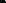 Section 6.  Knowledge of Asthma/Management PlanSection 7. Modifications to Environment Section 8. MedicationsTable 8.1 Inhaler medication listing tableTale 8.2 Pills medication list tableTable 8.3. Syrup medication list tableNote: SYRUP_CS: syrup Corticosteroid; SYRUP_B2AS: syrup short acting beta 2 agonist; SYRP_METH: syrup methylxanthines.Table 8.4. Nebulizer medication list tableSection 9. Cost of CareSection 10. School/Daycare Related Asthma 11. Additional Child Demographics New Section 12. Family History of Asthma and AllergyAppendix A:Language for Identifying Most Knowledgeable Person during the BRFSS interviewConsent scripts for use during BRFSS Childhood asthma prevalence module when the most knowledgeable adult is identified during the BRFSS interview.BRFSS Childhood asthma module: If BRFSS respondent indicates that the randomly selected child has ever had asthma (CASTHDX2 = 1 “yes”) and the BRFSS adult never had asthma then arrange for a call-back interview. If both the BRFSS adult and the randomly selected child both have asthma the child is randomly selected for the call-back at least 75% of the time. Only respondents who are the parent/guardian of the selected child with asthma are eligible for the child asthma call-back interview.  This is required because the parent/guardian must give permission to collect information about the child even if the information is being given by someone else. [ BRFSS Random Child Selection Question: How are you related to the child? (RCSRELN2) = 1, 3]READ: We would like to call again within the next 2 weeks to talk in more detail about your child’s experiences with asthma. The information will be used to help develop and improve the asthma programs in {state name}. The information you gave us today and any you give us in the future will be kept confidential. If you agree to this, we will keep your first name or initials and phone number on file, separate from the answers collected today. Even if you agree now, you or others may refuse to participate in the future.Introduction to the Asthma Call Back Survey for adult parent/guardian of child with asthmaHello, my name is ________________.  I’m calling on behalf of the {STATE NAME} health department and the Centers for Disease Control and Prevention about an asthma study we are doing in your state.  ALTERNATE (no reference to asthma): Hello, my name is ________________.  I’m calling on behalf of the {STATE NAME} health department and the Centers for Disease Control and Prevention about a health study we are doing in your state. Introduction to the Asthma Call Back Survey for adult parent/guardian of child with asthmaHello, my name is ________________.  I’m calling on behalf of the {STATE NAME} health department and the Centers for Disease Control and Prevention about an asthma study we are doing in your state.  ALTERNATE (no reference to asthma): Hello, my name is ________________.  I’m calling on behalf of the {STATE NAME} health department and the Centers for Disease Control and Prevention about a health study we are doing in your state. Introduction to the Asthma Call Back Survey for adult parent/guardian of child with asthmaHello, my name is ________________.  I’m calling on behalf of the {STATE NAME} health department and the Centers for Disease Control and Prevention about an asthma study we are doing in your state.  ALTERNATE (no reference to asthma): Hello, my name is ________________.  I’m calling on behalf of the {STATE NAME} health department and the Centers for Disease Control and Prevention about a health study we are doing in your state. Introduction to the Asthma Call Back Survey for adult parent/guardian of child with asthmaHello, my name is ________________.  I’m calling on behalf of the {STATE NAME} health department and the Centers for Disease Control and Prevention about an asthma study we are doing in your state.  ALTERNATE (no reference to asthma): Hello, my name is ________________.  I’m calling on behalf of the {STATE NAME} health department and the Centers for Disease Control and Prevention about a health study we are doing in your state. Introduction to the Asthma Call Back Survey for adult parent/guardian of child with asthmaHello, my name is ________________.  I’m calling on behalf of the {STATE NAME} health department and the Centers for Disease Control and Prevention about an asthma study we are doing in your state.  ALTERNATE (no reference to asthma): Hello, my name is ________________.  I’m calling on behalf of the {STATE NAME} health department and the Centers for Disease Control and Prevention about a health study we are doing in your state. Question NumberQuestion textResponses SKIP INFO/ CATI NoteInterviewer Note (s)Q1.1 Are you {MKPNAME}?  1. Yes[GO TO 1.5]Q1.1 Are you {MKPNAME}?  2. NoQ1.2May I speak with {MKPNAME}?  1. Yes[GO TO 1.4 when person comes to phone]Q1.2May I speak with {MKPNAME}?  2. Person not availableQ1.3When would be a good time to call back and speak with {MKPNAME}.  For example, evenings, days, weekends? CBTIME: Enter day/time: _________________[CATI: Start over at introduction at next call.]READ: Thank you we will call again later to speak with {MKPNAME}.Question numberRead Text Alternative text (no reference to asthma):Q1.4Hello, my name is ________________.  I’m calling on behalf of the [STATE NAME} state health department and the Centers for Disease Control and Prevention about an asthma study we are doing in your state.  During a recent phone interview [“you” if MKPNAME=ADULTNAME; OR “adultname” if MKPNAME=ALTNAME, MKP is pointed by BRFSS respondents] gave us permission to call again to ask some questions about {child’s name}’s asthma and said that you knew the most about that child’s asthma.Hello, my name is ________________.  I’m calling on behalf of the [STATE NAME} state health department and the Centers for Disease Control and Prevention about a health study we are doing in your state.  During a recent phone [“you” if MKPNAME=ADULTNAME; OR “adultname” if MKPNAME=ALTNAME, MKP is pointed by BRFSS respondents] gave us permission to call again to ask some questions about {child’s name}’s health and said that you knew the most about that child’s health.GO TO SECTION 2Q1.5During a recent phone interview [“you” if MKPNAME=ADULTNAME; OR “adultname” if MKPNAME=ALTNAME, MKP is pointed by BRFSS respondents] gave us permission to call again to ask some questions about {child’s name}’s asthma and said that you knew the most about that child’s asthma.During a recent phone interview [“you” if MKPNAME=ADULTNAME; OR “adultname” if MKPNAME=ALTNAME, MKP is pointed by BRFSS respondents] gave us permission to call again to ask some questions about {child’s name}’s health and said that you knew the most about that child’s health.GO TO SECTION 2Before we continue, I’d like you to know that this survey is authorized by the U.S. Public Health Service Act. You may choose not to answer any question you don’t want to answer or stop at any time.  In order to evaluate my performance, my supervisor may listen as I ask the questions.  I’d like to continue now unless you have any questions.{child’s name} was selected to participate in this study about asthma because of responses to questions about his or her asthma in a prior survey.Before we continue, I’d like you to know that this survey is authorized by the U.S. Public Health Service Act. You may choose not to answer any question you don’t want to answer or stop at any time.  In order to evaluate my performance, my supervisor may listen as I ask the questions.  I’d like to continue now unless you have any questions.{child’s name} was selected to participate in this study about asthma because of responses to questions about his or her asthma in a prior survey.Before we continue, I’d like you to know that this survey is authorized by the U.S. Public Health Service Act. You may choose not to answer any question you don’t want to answer or stop at any time.  In order to evaluate my performance, my supervisor may listen as I ask the questions.  I’d like to continue now unless you have any questions.{child’s name} was selected to participate in this study about asthma because of responses to questions about his or her asthma in a prior survey.Before we continue, I’d like you to know that this survey is authorized by the U.S. Public Health Service Act. You may choose not to answer any question you don’t want to answer or stop at any time.  In order to evaluate my performance, my supervisor may listen as I ask the questions.  I’d like to continue now unless you have any questions.{child’s name} was selected to participate in this study about asthma because of responses to questions about his or her asthma in a prior survey.Before we continue, I’d like you to know that this survey is authorized by the U.S. Public Health Service Act. You may choose not to answer any question you don’t want to answer or stop at any time.  In order to evaluate my performance, my supervisor may listen as I ask the questions.  I’d like to continue now unless you have any questions.{child’s name} was selected to participate in this study about asthma because of responses to questions about his or her asthma in a prior survey.Before we continue, I’d like you to know that this survey is authorized by the U.S. Public Health Service Act. You may choose not to answer any question you don’t want to answer or stop at any time.  In order to evaluate my performance, my supervisor may listen as I ask the questions.  I’d like to continue now unless you have any questions.{child’s name} was selected to participate in this study about asthma because of responses to questions about his or her asthma in a prior survey.If responses for sample child in BRFSS survey answers are: CASTHDX2= 1 (Yes) and CASTHNO2 = 2 (No),  	READ: The answers to asthma questions during the earlier survey indicated that a doctor or other health professional said that {child’s name} had asthma sometime in {his/her} life but does not have it now. Is that correct?If YES, READ: Since {child’s name} no longer has asthma, your interview will be very brief (about 5 minutes). [Go to RELATION (2.3)]. IF NO, [Go to REPEAT (2.0)]If responses for sample child in BRFSS survey answers are: CASTHDX2= 1 (Yes) and CASTHNO2 = 2 (No),  	READ: The answers to asthma questions during the earlier survey indicated that a doctor or other health professional said that {child’s name} had asthma sometime in {his/her} life but does not have it now. Is that correct?If YES, READ: Since {child’s name} no longer has asthma, your interview will be very brief (about 5 minutes). [Go to RELATION (2.3)]. IF NO, [Go to REPEAT (2.0)]If responses for sample child in BRFSS survey answers are: CASTHDX2= 1 (Yes) and CASTHNO2 = 2 (No),  	READ: The answers to asthma questions during the earlier survey indicated that a doctor or other health professional said that {child’s name} had asthma sometime in {his/her} life but does not have it now. Is that correct?If YES, READ: Since {child’s name} no longer has asthma, your interview will be very brief (about 5 minutes). [Go to RELATION (2.3)]. IF NO, [Go to REPEAT (2.0)]If responses for sample child in BRFSS survey answers are: CASTHDX2= 1 (Yes) and CASTHNO2 = 2 (No),  	READ: The answers to asthma questions during the earlier survey indicated that a doctor or other health professional said that {child’s name} had asthma sometime in {his/her} life but does not have it now. Is that correct?If YES, READ: Since {child’s name} no longer has asthma, your interview will be very brief (about 5 minutes). [Go to RELATION (2.3)]. IF NO, [Go to REPEAT (2.0)]If responses for sample child in BRFSS survey answers are: CASTHDX2= 1 (Yes) and CASTHNO2 = 2 (No),  	READ: The answers to asthma questions during the earlier survey indicated that a doctor or other health professional said that {child’s name} had asthma sometime in {his/her} life but does not have it now. Is that correct?If YES, READ: Since {child’s name} no longer has asthma, your interview will be very brief (about 5 minutes). [Go to RELATION (2.3)]. IF NO, [Go to REPEAT (2.0)]If responses for sample child in BRFSS survey answers are: CASTHDX2= 1 (Yes) and CASTHNO2 = 2 (No),  	READ: The answers to asthma questions during the earlier survey indicated that a doctor or other health professional said that {child’s name} had asthma sometime in {his/her} life but does not have it now. Is that correct?If YES, READ: Since {child’s name} no longer has asthma, your interview will be very brief (about 5 minutes). [Go to RELATION (2.3)]. IF NO, [Go to REPEAT (2.0)]If responses for sample child in BRFSS survey answers are: CASTHDX2= 1 (Yes) and CASTHNO2 = 1 (Yes)  READ: Answers to the asthma questions in the earlier survey indicated that a doctor or other health professional said that {child’s name} had asthma sometime in {his/her} life, and that {child’s name} still has asthma. Is that correct?IF YES, [Go to RELATION (2.3)] IF NO, [Go to REPEAT (2.0)]If responses for sample child in BRFSS survey answers are: CASTHDX2= 1 (Yes) and CASTHNO2 = 1 (Yes)  READ: Answers to the asthma questions in the earlier survey indicated that a doctor or other health professional said that {child’s name} had asthma sometime in {his/her} life, and that {child’s name} still has asthma. Is that correct?IF YES, [Go to RELATION (2.3)] IF NO, [Go to REPEAT (2.0)]If responses for sample child in BRFSS survey answers are: CASTHDX2= 1 (Yes) and CASTHNO2 = 1 (Yes)  READ: Answers to the asthma questions in the earlier survey indicated that a doctor or other health professional said that {child’s name} had asthma sometime in {his/her} life, and that {child’s name} still has asthma. Is that correct?IF YES, [Go to RELATION (2.3)] IF NO, [Go to REPEAT (2.0)]If responses for sample child in BRFSS survey answers are: CASTHDX2= 1 (Yes) and CASTHNO2 = 1 (Yes)  READ: Answers to the asthma questions in the earlier survey indicated that a doctor or other health professional said that {child’s name} had asthma sometime in {his/her} life, and that {child’s name} still has asthma. Is that correct?IF YES, [Go to RELATION (2.3)] IF NO, [Go to REPEAT (2.0)]If responses for sample child in BRFSS survey answers are: CASTHDX2= 1 (Yes) and CASTHNO2 = 1 (Yes)  READ: Answers to the asthma questions in the earlier survey indicated that a doctor or other health professional said that {child’s name} had asthma sometime in {his/her} life, and that {child’s name} still has asthma. Is that correct?IF YES, [Go to RELATION (2.3)] IF NO, [Go to REPEAT (2.0)]If responses for sample child in BRFSS survey answers are: CASTHDX2= 1 (Yes) and CASTHNO2 = 1 (Yes)  READ: Answers to the asthma questions in the earlier survey indicated that a doctor or other health professional said that {child’s name} had asthma sometime in {his/her} life, and that {child’s name} still has asthma. Is that correct?IF YES, [Go to RELATION (2.3)] IF NO, [Go to REPEAT (2.0)]Question NumberQuestion textVariable namesResponses (DO NOT READ UNLESS OTHERWISE NOTED)SKIP INFO/ CATI NoteInterviewer Note (s)Q2.0I would like to repeat the questions from the previous survey now to make sure {child’s name} qualifies for this study.REPEAT(1)  YES                   [Go to EVER_ASTH (2.1)] Q2.0I would like to repeat the questions from the previous survey now to make sure {child’s name} qualifies for this study.REPEAT(2)  NO                     [Skip to TERMINATE]Q2.1 Have you ever been told by a doctor or other health professional that sure {child’s name} had asthma?EVER_ASTH(1)  YESQ2.1 Have you ever been told by a doctor or other health professional that sure {child’s name} had asthma?EVER_ASTH(2)  NO[Skip Go to TERMINATE]Q2.1 Have you ever been told by a doctor or other health professional that sure {child’s name} had asthma?EVER_ASTH(7)  DON’T KNOW    [Skip Go to TERMINATE]Q2.1 Have you ever been told by a doctor or other health professional that sure {child’s name} had asthma?EVER_ASTH(9)  REFUSED            [Skip Go to TERMINATE]Q2.2 Does {he/she} still have asthma? CUR_ASTH (1) YES                 (2) NO(7) DON’T KNOW(9) REFUSEDQ2.3 What is your relationship to {child’s name}? RELATION READ: (1) MOTHER (BIRTH/ADOPTIVE/STEP) (2) FATHER (BIRTH/ADOPTIVE/STEP) (3) BROTHER/SISTER (STEP/FOSTER/HALF/ADOPTIVE) (4) GRANDPARENT (FATHER/MOTHER)(5) OTHER RELATIVE (6) UNRELATED(7) DON’T KNOW(9) REFUSEDQ2.4 Are you the legal guardian for {child’s name}? GUARDIAN(1)  YES(2)  NO (7)  DON’T KNOW  (9)  REFUSED  READ: {child’s name} does qualify for this study, I’d like to continue unless you have any questions. [If CUR_ASTH (2.2) = 1 (Yes)]READ: Since {child’s name} does have asthma now, your interview will last about 15 minutes. [Go to section 3][If CUR_ASTH (2.2) = 2 (No)]READ: Since {child’s name} does not have asthma now, your interview will last about 5 minutes.[Go to section 3][If CUR_ASTH (2.2) = 7, 9 (Don’t know or refused)]READ: Since you are not sure if {child’s name} has asthma now, your interview will probably last about 10 minutes. [Go to section 3]READ: {child’s name} does qualify for this study, I’d like to continue unless you have any questions. [If CUR_ASTH (2.2) = 1 (Yes)]READ: Since {child’s name} does have asthma now, your interview will last about 15 minutes. [Go to section 3][If CUR_ASTH (2.2) = 2 (No)]READ: Since {child’s name} does not have asthma now, your interview will last about 5 minutes.[Go to section 3][If CUR_ASTH (2.2) = 7, 9 (Don’t know or refused)]READ: Since you are not sure if {child’s name} has asthma now, your interview will probably last about 10 minutes. [Go to section 3]READ: {child’s name} does qualify for this study, I’d like to continue unless you have any questions. [If CUR_ASTH (2.2) = 1 (Yes)]READ: Since {child’s name} does have asthma now, your interview will last about 15 minutes. [Go to section 3][If CUR_ASTH (2.2) = 2 (No)]READ: Since {child’s name} does not have asthma now, your interview will last about 5 minutes.[Go to section 3][If CUR_ASTH (2.2) = 7, 9 (Don’t know or refused)]READ: Since you are not sure if {child’s name} has asthma now, your interview will probably last about 10 minutes. [Go to section 3]READ: {child’s name} does qualify for this study, I’d like to continue unless you have any questions. [If CUR_ASTH (2.2) = 1 (Yes)]READ: Since {child’s name} does have asthma now, your interview will last about 15 minutes. [Go to section 3][If CUR_ASTH (2.2) = 2 (No)]READ: Since {child’s name} does not have asthma now, your interview will last about 5 minutes.[Go to section 3][If CUR_ASTH (2.2) = 7, 9 (Don’t know or refused)]READ: Since you are not sure if {child’s name} has asthma now, your interview will probably last about 10 minutes. [Go to section 3]READ: {child’s name} does qualify for this study, I’d like to continue unless you have any questions. [If CUR_ASTH (2.2) = 1 (Yes)]READ: Since {child’s name} does have asthma now, your interview will last about 15 minutes. [Go to section 3][If CUR_ASTH (2.2) = 2 (No)]READ: Since {child’s name} does not have asthma now, your interview will last about 5 minutes.[Go to section 3][If CUR_ASTH (2.2) = 7, 9 (Don’t know or refused)]READ: Since you are not sure if {child’s name} has asthma now, your interview will probably last about 10 minutes. [Go to section 3]READ: {child’s name} does qualify for this study, I’d like to continue unless you have any questions. [If CUR_ASTH (2.2) = 1 (Yes)]READ: Since {child’s name} does have asthma now, your interview will last about 15 minutes. [Go to section 3][If CUR_ASTH (2.2) = 2 (No)]READ: Since {child’s name} does not have asthma now, your interview will last about 5 minutes.[Go to section 3][If CUR_ASTH (2.2) = 7, 9 (Don’t know or refused)]READ: Since you are not sure if {child’s name} has asthma now, your interview will probably last about 10 minutes. [Go to section 3]TERMINATE:Upon survey termination, READ:I’m sorry {child’s name} does not qualify for this study.  I’d like to thank you on behalf of the {STATE} Health Department and the Centers for Disease Control and Prevention for answering these questions.  If you have any questions about this survey, you may call my supervisor toll-free at [1–800-xxx-xxxx}.  If you have questions about your rights as a survey participant, you may call the chairman of the Institutional Review Board at [1 800 xxx-xxxx}.  Thanks again. Goodbye.TERMINATE:Upon survey termination, READ:I’m sorry {child’s name} does not qualify for this study.  I’d like to thank you on behalf of the {STATE} Health Department and the Centers for Disease Control and Prevention for answering these questions.  If you have any questions about this survey, you may call my supervisor toll-free at [1–800-xxx-xxxx}.  If you have questions about your rights as a survey participant, you may call the chairman of the Institutional Review Board at [1 800 xxx-xxxx}.  Thanks again. Goodbye.TERMINATE:Upon survey termination, READ:I’m sorry {child’s name} does not qualify for this study.  I’d like to thank you on behalf of the {STATE} Health Department and the Centers for Disease Control and Prevention for answering these questions.  If you have any questions about this survey, you may call my supervisor toll-free at [1–800-xxx-xxxx}.  If you have questions about your rights as a survey participant, you may call the chairman of the Institutional Review Board at [1 800 xxx-xxxx}.  Thanks again. Goodbye.TERMINATE:Upon survey termination, READ:I’m sorry {child’s name} does not qualify for this study.  I’d like to thank you on behalf of the {STATE} Health Department and the Centers for Disease Control and Prevention for answering these questions.  If you have any questions about this survey, you may call my supervisor toll-free at [1–800-xxx-xxxx}.  If you have questions about your rights as a survey participant, you may call the chairman of the Institutional Review Board at [1 800 xxx-xxxx}.  Thanks again. Goodbye.TERMINATE:Upon survey termination, READ:I’m sorry {child’s name} does not qualify for this study.  I’d like to thank you on behalf of the {STATE} Health Department and the Centers for Disease Control and Prevention for answering these questions.  If you have any questions about this survey, you may call my supervisor toll-free at [1–800-xxx-xxxx}.  If you have questions about your rights as a survey participant, you may call the chairman of the Institutional Review Board at [1 800 xxx-xxxx}.  Thanks again. Goodbye.TERMINATE:Upon survey termination, READ:I’m sorry {child’s name} does not qualify for this study.  I’d like to thank you on behalf of the {STATE} Health Department and the Centers for Disease Control and Prevention for answering these questions.  If you have any questions about this survey, you may call my supervisor toll-free at [1–800-xxx-xxxx}.  If you have questions about your rights as a survey participant, you may call the chairman of the Institutional Review Board at [1 800 xxx-xxxx}.  Thanks again. Goodbye.Question NumberQuestion textVariable namesResponses (DO NOT READ UNLESS OTHERWISE NOTED)SKIP INFO/ CATI NoteInterviewer Note (s)Section 3 (Recent History) Q3.1How old was {child’s name} when a doctor or other health professional first said {he/she} had asthmaAGEDX__ __ __ (ENTER AGE IN YEARS) (777)  DON’T KNOW(888) Under 1 year old(999)  REFUSED[RANGE CHECK: IS 001-018, 777, 888, 999] [CATI CHECK: IF RESPONSE = 77, 99, 88 VERIFY THAT 777, 888, 999 WERE NOT THE INTENT] [INTERVIEWER: ENTER 888 IF LESS THAN ONE YEARS OLDQ3.2How long ago was that?  Was it... INCIDNT (1) WITHIN THE PAST 12 MONTHS(2) 1-5 YEARS AGO(3)  MORE THAN 5 YEARS AGO(7) DON’T KNOW(9) REFUSEDQ3.3 How long has it been since you last talked to a doctor or other health professional about {child’s name} asthma?  This could have been in a doctor’s office, the hospital, an emergency room or urgent care center.LAST_MD (88)  Never(04) Within the past year(05) 1 YEAR to less than 3 years ago(06) 3 YEARS to 5 years ago(07) More than 5 years ago(77) DON’T KNOW(99) REFUSED[INTERVIEWER: READRESPONSE OPTIONS IF NECESSARY]Q3.4How long has it been since {he/she} last took asthma medication?LAST_MED(88) NEVER(01) LESS THAN ONE DAY AGO(02) 1-6 DAYS AGO(03) 1 WEEK TO LESS THAN 3 MONTHS AGO(04) 3 MONTHS TO LESS THAN 1 YEAR AGO(05) 1 YEAR TO LESS THAN 3 YEARS AGO(06) 3 YEARS TO 5 YEARS AGO(07) MORE THAN 5 YEARS AGO(77) DON’T KNOW(99) REFUSED[INTERVIEWER: READ RESPONSE OPTIONS IF NECESSARY]Q3.5 How long has it been since {he/she} last had any symptoms of asthma?LASTSYMP(88) NEVER(01) LESS THAN ONE DAY AGO(02) 1-6 DAYS AGO(03) 1 WEEK TO LESS THAN 3 MONTHS AGO(04) 3 MONTHS TO LESS THAN 1 YEAR AGO(05) 1 YEAR TO LESS THAN 3 YEARS AGO(06) 3 YEARS TO 5 YEARS AGO(07) MORE THAN 5 YEARS AGO(77) DON’T KNOW(99) REFUSED[INTERVIEWER: READ RESPONSE OPTIONS IF NECESSARY]READ:  Symptoms of asthma include coughing, wheezing, shortness of breath, chest tightness or phlegm production when {child’s name} did not have a cold or respiratory infection. 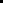 Section 4. History of Asthma (Symptoms & Episodes in the past yearSection 4. History of Asthma (Symptoms & Episodes in the past yearIF LASTSYMP (3.5) = 1, 2, 3, 4 then continue whole sectionIF LASTSYMP (3.5) = 88, 5, 6, 7 SKIP TO INS1 (Section 5)IF LASTSYMP (3.5) = 77, 99 then continueIF LASTSYMP (3.5) = 1, 2, 3, 4 then continue whole sectionIF LASTSYMP (3.5) = 88, 5, 6, 7 SKIP TO INS1 (Section 5)IF LASTSYMP (3.5) = 77, 99 then continueIF LASTSYMP (3.5) = 1, 2, 3, 4 then continue whole sectionIF LASTSYMP (3.5) = 88, 5, 6, 7 SKIP TO INS1 (Section 5)IF LASTSYMP (3.5) = 77, 99 then continueIF LASTSYMP (3.5) = 1, 2, 3, 4 then continue whole sectionIF LASTSYMP (3.5) = 88, 5, 6, 7 SKIP TO INS1 (Section 5)IF LASTSYMP (3.5) = 77, 99 then continueQuestion NumberQuestion textQuestion textVariable namesResponses (DO NOT READ UNLESS OTHERWISE NOTED)SKIP INFO/ CATI NoteInterviewer Note (s)Q4.1During the past 30 days, on how many days did {child’s name} have any symptoms of asthma?  During the past 30 days, on how many days did {child’s name} have any symptoms of asthma?  SYMP_30D__ __DAYS[RANGE CHECK: (01-30, 77, 88, 99)]                   CLARIFICATION: [1-29, 77, 99]Q4.1During the past 30 days, on how many days did {child’s name} have any symptoms of asthma?  During the past 30 days, on how many days did {child’s name} have any symptoms of asthma?  SYMP_30D(88)  NO SYMPTOMS IN THE PAST 30 DAYS[SKIP TO EPIS_INT][RANGE CHECK: (01-30, 77, 88, 99)]                   CLARIFICATION: [1-29, 77, 99]Q4.1During the past 30 days, on how many days did {child’s name} have any symptoms of asthma?  During the past 30 days, on how many days did {child’s name} have any symptoms of asthma?  SYMP_30D(30)  EVERY DAY[CONTINUE][RANGE CHECK: (01-30, 77, 88, 99)]                   CLARIFICATION: [1-29, 77, 99]Q4.1During the past 30 days, on how many days did {child’s name} have any symptoms of asthma?  During the past 30 days, on how many days did {child’s name} have any symptoms of asthma?  SYMP_30D(77)  DON’T KNOW [SKIP TO ASLEEP30 (4.3)] [RANGE CHECK: (01-30, 77, 88, 99)]                   CLARIFICATION: [1-29, 77, 99]Q4.1During the past 30 days, on how many days did {child’s name} have any symptoms of asthma?  During the past 30 days, on how many days did {child’s name} have any symptoms of asthma?  SYMP_30D(99)  REFUSED[SKIP TO ASLEEP30 (4.3)][RANGE CHECK: (01-30, 77, 88, 99)]                   CLARIFICATION: [1-29, 77, 99]Q4.2Does {he/she} have symptoms all the time? "All the time” means symptoms that continue throughout the day. It does not mean symptoms for a little while each day.Does {he/she} have symptoms all the time? "All the time” means symptoms that continue throughout the day. It does not mean symptoms for a little while each day.DUR_30D (1)  YES(2)  NO(7)  DON’T KNOW(9)  REFUSED Q4.3During the past 30 days, on how many days did symptoms of asthma make it difficult for {him/her } to stay asleep?During the past 30 days, on how many days did symptoms of asthma make it difficult for {him/her } to stay asleep?ASLEEP30__ __ DAYS/NIGHTS(88)   NONE(30)   Every day(77)   DON’T KNOW(99)   REFUSED [RANGE CHECK: (01-30, 77, 88, 99)] Q4.4 During the past two weeks, on how many days was {child’s name} completely symptom-free, that is no coughing, wheezing, or other symptoms of asthma?During the past two weeks, on how many days was {child’s name} completely symptom-free, that is no coughing, wheezing, or other symptoms of asthma?SYMPFREE __ __ Number of days (88)  NONE(77)  DON’T KNOW(99)  REFUSED [RANGE CHECK: (01-14, 77, 88, 99)]Interview notesREAD IF NECESSARY: Asthma attacks, sometimes called episodes, refer to periods of worsening asthma symptoms that make you limit your activity more than you usually do, or make you seek medical care.READ IF NECESSARY: Asthma attacks, sometimes called episodes, refer to periods of worsening asthma symptoms that make you limit your activity more than you usually do, or make you seek medical care.READ IF NECESSARY: Asthma attacks, sometimes called episodes, refer to periods of worsening asthma symptoms that make you limit your activity more than you usually do, or make you seek medical care.READ IF NECESSARY: Asthma attacks, sometimes called episodes, refer to periods of worsening asthma symptoms that make you limit your activity more than you usually do, or make you seek medical care.READ IF NECESSARY: Asthma attacks, sometimes called episodes, refer to periods of worsening asthma symptoms that make you limit your activity more than you usually do, or make you seek medical care.READ IF NECESSARY: Asthma attacks, sometimes called episodes, refer to periods of worsening asthma symptoms that make you limit your activity more than you usually do, or make you seek medical care.Q4.5During the past 3 months, how many asthma episodes or attacks has {he/she} had? During the past 3 months, how many asthma episodes or attacks has {he/she} had? EPIS_TP __ __ Number of episodes/attacks(888)  NONE(777)  DON’T KNOW	(999)  REFUSED[RANGE CHECK: (001-100, 777, 888, 999)] [CATI CHECK: IF RESPONSE = 77, 88, 99 VERIFY THAT 777, 888 AND 999 WERE NOT THE INTENT] [READ IF NECESSARY]: Asthma attacks, sometimes called episodes, refer to periods of worsening asthma symptoms that make you limit your activity more than you usually do, or make you seek medical care.Interview notesREAD IF NECESSARY: Now I'm going to ask you about asthma medicine for quick relief of symptoms during an asthma attack or episode. This quick relief medicine such as albuterol and salbutamol are breathed in through your mouth using a canister inhaler, a disk inhaler, or a nebulizer. Both an inhaler or a disk inhaler are very portable canisters or devices used to inhale medication in one or two breaths. A nebulizer is a machine that turns liquid medication into a mist that you inhale into the lungs over a few minutesREAD IF NECESSARY: Now I'm going to ask you about asthma medicine for quick relief of symptoms during an asthma attack or episode. This quick relief medicine such as albuterol and salbutamol are breathed in through your mouth using a canister inhaler, a disk inhaler, or a nebulizer. Both an inhaler or a disk inhaler are very portable canisters or devices used to inhale medication in one or two breaths. A nebulizer is a machine that turns liquid medication into a mist that you inhale into the lungs over a few minutesREAD IF NECESSARY: Now I'm going to ask you about asthma medicine for quick relief of symptoms during an asthma attack or episode. This quick relief medicine such as albuterol and salbutamol are breathed in through your mouth using a canister inhaler, a disk inhaler, or a nebulizer. Both an inhaler or a disk inhaler are very portable canisters or devices used to inhale medication in one or two breaths. A nebulizer is a machine that turns liquid medication into a mist that you inhale into the lungs over a few minutesREAD IF NECESSARY: Now I'm going to ask you about asthma medicine for quick relief of symptoms during an asthma attack or episode. This quick relief medicine such as albuterol and salbutamol are breathed in through your mouth using a canister inhaler, a disk inhaler, or a nebulizer. Both an inhaler or a disk inhaler are very portable canisters or devices used to inhale medication in one or two breaths. A nebulizer is a machine that turns liquid medication into a mist that you inhale into the lungs over a few minutesREAD IF NECESSARY: Now I'm going to ask you about asthma medicine for quick relief of symptoms during an asthma attack or episode. This quick relief medicine such as albuterol and salbutamol are breathed in through your mouth using a canister inhaler, a disk inhaler, or a nebulizer. Both an inhaler or a disk inhaler are very portable canisters or devices used to inhale medication in one or two breaths. A nebulizer is a machine that turns liquid medication into a mist that you inhale into the lungs over a few minutesREAD IF NECESSARY: Now I'm going to ask you about asthma medicine for quick relief of symptoms during an asthma attack or episode. This quick relief medicine such as albuterol and salbutamol are breathed in through your mouth using a canister inhaler, a disk inhaler, or a nebulizer. Both an inhaler or a disk inhaler are very portable canisters or devices used to inhale medication in one or two breaths. A nebulizer is a machine that turns liquid medication into a mist that you inhale into the lungs over a few minutesNEW Q4.6During the past 30 days, on how many days did {child’s name} take quick relief medicine such as albuterol and salbutamol to relief asthma symptoms?  During the past 30 days, on how many days did {child’s name} take quick relief medicine such as albuterol and salbutamol to relief asthma symptoms?  QUICKRELIEF (New)__ __ DAYS/NIGHTS(88)   NONE(30)   EVERY DAY(77)   DON’T KNOW(99)   REFUSED [RANGE CHECK: (01-30, 77, 88, 99)]READ IF NECESSARY : This quick relief medicine such as albuterol and salbutamol are breathed in through your mouth using a canister inhaler, a disk inhaler, or a nebulizer. Both an inhaler or a disk inhaler are very portable canisters or devices used to inhale medication in one or two breaths. A nebulizer is a machine that turns liquid medication into a mist that you inhale into the lungs over a few minutesQ4.7During just the past 30 days, would you say {child’s name} limited {his/her} usual activities due to asthma not at all, a little, a moderate amount, or a lot?During just the past 30 days, would you say {child’s name} limited {his/her} usual activities due to asthma not at all, a little, a moderate amount, or a lot?ACT_DAYS30 (Q5.6)(1)  NOT AT ALL(2)  A LITTLE(3)  A MODERATE AMOUNT(4)  A LOT(7)  DON’T KNOW(9)  REFUSEDQ4.8During the past 12 months, has {child’s name} had an episode of asthma or an asthma attack? During the past 12 months, has {child’s name} had an episode of asthma or an asthma attack? EPIS_12M (1)  YESQuestion NumberQuestion textVariable namesResponses (DO NOT READ UNLESS OTHERWISE NOTED)SKIP INFO/ CATI NoteInterviewer Note (s)Section 5 (Health Care Utilization) Q5.1Does {child’s name} have any kind of health care coverage, including health insurance, prepaid plans such as HMOs, or government plans such as Medicare or Medicaid?  INS1(1) YESSection 5 (Health Care Utilization) Q5.1Does {child’s name} have any kind of health care coverage, including health insurance, prepaid plans such as HMOs, or government plans such as Medicare or Medicaid?  INS1(2) NO   [SKIP TO  FLU_VACCINE (5.4)]Section 5 (Health Care Utilization) Q5.1Does {child’s name} have any kind of health care coverage, including health insurance, prepaid plans such as HMOs, or government plans such as Medicare or Medicaid?  INS1(7) DON’T KNOW  [SKIP TO  FLU_VACCINE (5.4)]Section 5 (Health Care Utilization) Q5.1Does {child’s name} have any kind of health care coverage, including health insurance, prepaid plans such as HMOs, or government plans such as Medicare or Medicaid?  INS1(9) REFUSED   [SKIP TO  FLU_VACCINE (5.4)]Q5.2What kind of health care coverage does {he/she} have? Is it paid for through the parent’s employer, or is it Medicaid, Medicare, Children's Health Insurance Program (CHIP), or some other type of insurance?INS_TYP (1) PARENT’S EMPLOYER(2) MEDICAID/MEDICARE(3) CHIP {REPLACE WITH STATE SPECIFIC NAME}(4) OTHER(7)  DON’T KNOW(9)  REFUSED[READ RESPONSE OPTIONS IF NECESSARY]Q5.3 During the past 12 months was there any time that {he/she} did not have any health insurance or coverage?INS2 (1)  YES(2)  NO(7)  DON’T KNOW(9)  REFUSED NEW Q5.4During the past 12 months, did {CHILD’S NAME} have a flu shot or a flu vaccine that is sprayed in the nose?FLU_VACCINE(1) YES(2) NO(7) DON’T KNOW(9) REFUSEDQ5.5 Does anyone help you arrange or coordinate {child’s name}’s asthma care among the different doctors or services that [he/she] uses?COORDIN (1) YES (2) NO (7) DON'T KNOW(9) REFUSED READ IF NECESSARY: By “arrange or coordinate,” I mean: Is there anyone who helps you make sure that {child’s name} gets all the health care and services [he/she] needs, that health care providers share information, and that these services fit together and are paid for in a way that works for you?CATI notes: How to define the value “of “Does the child still have asthma?”:The best-known value for whether or not the child “still has asthma” is used in the skip below. It can be the previously answered BRFSS childhood prevalence module value (CASTHNO2) or the answer to CUR_ASTH (2.2) if this question is asked in this call back survey.If the respondent confirms in the “Informed Consent” question that the previously answered BRFSS module value is correct, then the value from the BRFSS (CASTHNO2) is used. If the respondent does not agree with the previous BRFSS (CASTNO2) in “Informed Consent” of Section 2 and REPEAT (2.0) = 1 (Yes), then the value of CUR_ASTH (2.2) is used.  SKIP INSTRUCTION:If “Does the child still have asthma?” = 1 (Yes), {using BRFSS CASTHNO2 or (CUR_ASTH (2.2) if REPEAT (2.0) =1)}, continue to Section 5.If “Does the child still have asthma?” = 2 (No), 7 (DK), or 9 (Refused) {using BRFSS CASTHNO2 or (CUR_ASTH (2.2) if REPEAT (2.0) =1)}                                                                 AND                                     [(LAST_MD = 4) OR                                     (LAST_MED = 1, 2, 3 or 4) OR                                     (LASTSYMP = 1, 2, 3 or 4)]                THEN CONTINUE WITH SECTION 5If “Does the child still have asthma?” = 2 (No), 7 (DK), or 9 (Refused), {using BRFSS CASTHNO2 or (CUR_ASTH (2.2) if REPEAT (2.0) =1)}                                                        AND (LAST_MD (3.3) = 88 (Never) or 05, 06, 07, 77 or 99)                     AND (LAST_MED (3.4) = 88 (Never) or 05, 06, 07, 77 or 99)                     AND (LASTSYMP (3.5) = 88 (Never) or 05, 06, 07, 77 or 99)               THEN SKIP TO Section 6.How to define the value “of “Does the child still have asthma?”:The best-known value for whether or not the child “still has asthma” is used in the skip below. It can be the previously answered BRFSS childhood prevalence module value (CASTHNO2) or the answer to CUR_ASTH (2.2) if this question is asked in this call back survey.If the respondent confirms in the “Informed Consent” question that the previously answered BRFSS module value is correct, then the value from the BRFSS (CASTHNO2) is used. If the respondent does not agree with the previous BRFSS (CASTNO2) in “Informed Consent” of Section 2 and REPEAT (2.0) = 1 (Yes), then the value of CUR_ASTH (2.2) is used.  SKIP INSTRUCTION:If “Does the child still have asthma?” = 1 (Yes), {using BRFSS CASTHNO2 or (CUR_ASTH (2.2) if REPEAT (2.0) =1)}, continue to Section 5.If “Does the child still have asthma?” = 2 (No), 7 (DK), or 9 (Refused) {using BRFSS CASTHNO2 or (CUR_ASTH (2.2) if REPEAT (2.0) =1)}                                                                 AND                                     [(LAST_MD = 4) OR                                     (LAST_MED = 1, 2, 3 or 4) OR                                     (LASTSYMP = 1, 2, 3 or 4)]                THEN CONTINUE WITH SECTION 5If “Does the child still have asthma?” = 2 (No), 7 (DK), or 9 (Refused), {using BRFSS CASTHNO2 or (CUR_ASTH (2.2) if REPEAT (2.0) =1)}                                                        AND (LAST_MD (3.3) = 88 (Never) or 05, 06, 07, 77 or 99)                     AND (LAST_MED (3.4) = 88 (Never) or 05, 06, 07, 77 or 99)                     AND (LASTSYMP (3.5) = 88 (Never) or 05, 06, 07, 77 or 99)               THEN SKIP TO Section 6.How to define the value “of “Does the child still have asthma?”:The best-known value for whether or not the child “still has asthma” is used in the skip below. It can be the previously answered BRFSS childhood prevalence module value (CASTHNO2) or the answer to CUR_ASTH (2.2) if this question is asked in this call back survey.If the respondent confirms in the “Informed Consent” question that the previously answered BRFSS module value is correct, then the value from the BRFSS (CASTHNO2) is used. If the respondent does not agree with the previous BRFSS (CASTNO2) in “Informed Consent” of Section 2 and REPEAT (2.0) = 1 (Yes), then the value of CUR_ASTH (2.2) is used.  SKIP INSTRUCTION:If “Does the child still have asthma?” = 1 (Yes), {using BRFSS CASTHNO2 or (CUR_ASTH (2.2) if REPEAT (2.0) =1)}, continue to Section 5.If “Does the child still have asthma?” = 2 (No), 7 (DK), or 9 (Refused) {using BRFSS CASTHNO2 or (CUR_ASTH (2.2) if REPEAT (2.0) =1)}                                                                 AND                                     [(LAST_MD = 4) OR                                     (LAST_MED = 1, 2, 3 or 4) OR                                     (LASTSYMP = 1, 2, 3 or 4)]                THEN CONTINUE WITH SECTION 5If “Does the child still have asthma?” = 2 (No), 7 (DK), or 9 (Refused), {using BRFSS CASTHNO2 or (CUR_ASTH (2.2) if REPEAT (2.0) =1)}                                                        AND (LAST_MD (3.3) = 88 (Never) or 05, 06, 07, 77 or 99)                     AND (LAST_MED (3.4) = 88 (Never) or 05, 06, 07, 77 or 99)                     AND (LASTSYMP (3.5) = 88 (Never) or 05, 06, 07, 77 or 99)               THEN SKIP TO Section 6.How to define the value “of “Does the child still have asthma?”:The best-known value for whether or not the child “still has asthma” is used in the skip below. It can be the previously answered BRFSS childhood prevalence module value (CASTHNO2) or the answer to CUR_ASTH (2.2) if this question is asked in this call back survey.If the respondent confirms in the “Informed Consent” question that the previously answered BRFSS module value is correct, then the value from the BRFSS (CASTHNO2) is used. If the respondent does not agree with the previous BRFSS (CASTNO2) in “Informed Consent” of Section 2 and REPEAT (2.0) = 1 (Yes), then the value of CUR_ASTH (2.2) is used.  SKIP INSTRUCTION:If “Does the child still have asthma?” = 1 (Yes), {using BRFSS CASTHNO2 or (CUR_ASTH (2.2) if REPEAT (2.0) =1)}, continue to Section 5.If “Does the child still have asthma?” = 2 (No), 7 (DK), or 9 (Refused) {using BRFSS CASTHNO2 or (CUR_ASTH (2.2) if REPEAT (2.0) =1)}                                                                 AND                                     [(LAST_MD = 4) OR                                     (LAST_MED = 1, 2, 3 or 4) OR                                     (LASTSYMP = 1, 2, 3 or 4)]                THEN CONTINUE WITH SECTION 5If “Does the child still have asthma?” = 2 (No), 7 (DK), or 9 (Refused), {using BRFSS CASTHNO2 or (CUR_ASTH (2.2) if REPEAT (2.0) =1)}                                                        AND (LAST_MD (3.3) = 88 (Never) or 05, 06, 07, 77 or 99)                     AND (LAST_MED (3.4) = 88 (Never) or 05, 06, 07, 77 or 99)                     AND (LASTSYMP (3.5) = 88 (Never) or 05, 06, 07, 77 or 99)               THEN SKIP TO Section 6.How to define the value “of “Does the child still have asthma?”:The best-known value for whether or not the child “still has asthma” is used in the skip below. It can be the previously answered BRFSS childhood prevalence module value (CASTHNO2) or the answer to CUR_ASTH (2.2) if this question is asked in this call back survey.If the respondent confirms in the “Informed Consent” question that the previously answered BRFSS module value is correct, then the value from the BRFSS (CASTHNO2) is used. If the respondent does not agree with the previous BRFSS (CASTNO2) in “Informed Consent” of Section 2 and REPEAT (2.0) = 1 (Yes), then the value of CUR_ASTH (2.2) is used.  SKIP INSTRUCTION:If “Does the child still have asthma?” = 1 (Yes), {using BRFSS CASTHNO2 or (CUR_ASTH (2.2) if REPEAT (2.0) =1)}, continue to Section 5.If “Does the child still have asthma?” = 2 (No), 7 (DK), or 9 (Refused) {using BRFSS CASTHNO2 or (CUR_ASTH (2.2) if REPEAT (2.0) =1)}                                                                 AND                                     [(LAST_MD = 4) OR                                     (LAST_MED = 1, 2, 3 or 4) OR                                     (LASTSYMP = 1, 2, 3 or 4)]                THEN CONTINUE WITH SECTION 5If “Does the child still have asthma?” = 2 (No), 7 (DK), or 9 (Refused), {using BRFSS CASTHNO2 or (CUR_ASTH (2.2) if REPEAT (2.0) =1)}                                                        AND (LAST_MD (3.3) = 88 (Never) or 05, 06, 07, 77 or 99)                     AND (LAST_MED (3.4) = 88 (Never) or 05, 06, 07, 77 or 99)                     AND (LASTSYMP (3.5) = 88 (Never) or 05, 06, 07, 77 or 99)               THEN SKIP TO Section 6.Q5.6 During the past 12 months how many times did {he/she} see a doctor or other health professional for a routine checkup for {his/her} asthma?NER_TIME__ __ __ ENTER NUMBER(888)  NONE(777)  DON’T KNOW(999)  REFUSED {IF LAST_MD= 88, 05, 06, 07 (have not seen a doctor in the past 12 months); SKIP to ER_VISIT (Q5.7){RANGE CHECK: (001-365, 777, 888, 999)] {Verify any value >50] {CATI CHECK: IF RESPONSE = 77, 88, 99 VERIFY THAT 777, 888, AND 999 WERE NOT THE INTENT]{RANGE CHECK: (001-365, 777, 888, 999)] {Verify any value >50] Q5.7An urgent care center treats people with illnesses or injuries that must be addressed immediately and cannot wait for a regular medical appointment. During the past 12 months, has {child’s name} had to visit an emergency room or urgent care center because of {his/her} asthma?ER_VISIT(1)  YESQ5.7An urgent care center treats people with illnesses or injuries that must be addressed immediately and cannot wait for a regular medical appointment. During the past 12 months, has {child’s name} had to visit an emergency room or urgent care center because of {his/her} asthma?ER_VISIT(2)  NO                           [SKIP TO URG_TIME (5.9)] Q5.7An urgent care center treats people with illnesses or injuries that must be addressed immediately and cannot wait for a regular medical appointment. During the past 12 months, has {child’s name} had to visit an emergency room or urgent care center because of {his/her} asthma?ER_VISIT(7)  DON’T KNOW[SKIP TO URG_TIME (5.9)] Q5.7An urgent care center treats people with illnesses or injuries that must be addressed immediately and cannot wait for a regular medical appointment. During the past 12 months, has {child’s name} had to visit an emergency room or urgent care center because of {his/her} asthma?ER_VISIT(9)  REFUSED[SKIP TO URG_TIME (5.9)] Q5.8During the past 12 months, how many times did {he/she} visit an emergency room or urgent care center because of {his/her} asthma?ER_TIMES __ __ __ ENTER NUMBER(888) ZERO [LOOPING BACK TO CORRECT ER_VISIT (5.8) TO “NO”](777)  DON’T KNOW(999)  REFUSED[RANGE CHECK: (001-365, 777, 999)] [Verify any entry >50] [CATI CHECK: IF RESPONSE = 77, 99 VERIFY THAT 777 AND 999 WERE NOT THE INTENT] [CATI CHECK: IF ER_VISIT (5.7) =1 (YES) AND RESPONDENT SAYS “NONE” OR “ZERO” TO ER_TIMES (5.8) ALLOW LOOPING BACK TO CORRECT ER_VISIT (5.7) TO “2, NO”][HELP SCREEN:  An urgent care center treats people with illnesses or injuries that must be addressed immediately and cannot wait for a regular medical appointment.]Q5.9(If ER_VISIT (Q5.7) = 1 (Yes), INSERT “Besides those emergency room or urgent care center visits,”During the past 12 months, how many times did {child’s name}? see a doctor or other health professional for urgent treatment of worsening asthma symptoms or an asthma episode or attack? URG_TIME __ __ __ ENTER (888)  NONE(777)  DON’T KNOW(999)  REFUSED[RANGE CHECK: (001-365, 777, 888, 999)] [Verify any entry >50] [CATI CHECK: IF RESPONSE = 77, 88, 99 VERIFY THAT 777, 888 AND 999 WERE NOT THE INTENT][HELP SCREEN:  An urgent care center treats people with illnesses or injuries that must be addressed immediately and cannot wait for a regular medical appointment.] Q5.10During the past 12 months, that is since [1 YEAR AGO TODAY], has {child’s name} had to stay overnight in a hospital because of {his/her} asthma? Do not include an overnight stay in the emergency room.HOSP_VST (1) YESQ5.10During the past 12 months, that is since [1 YEAR AGO TODAY], has {child’s name} had to stay overnight in a hospital because of {his/her} asthma? Do not include an overnight stay in the emergency room.HOSP_VST (2) NOSKIP to Section 6Q5.10During the past 12 months, that is since [1 YEAR AGO TODAY], has {child’s name} had to stay overnight in a hospital because of {his/her} asthma? Do not include an overnight stay in the emergency room.HOSP_VST (7) DON’T KNOW               SKIP to Section 6Q5.10During the past 12 months, that is since [1 YEAR AGO TODAY], has {child’s name} had to stay overnight in a hospital because of {his/her} asthma? Do not include an overnight stay in the emergency room.HOSP_VST (9) REFUSEDSKIP to Section 6Q5.11During the past 12 months, how many different times did {he/she} stay in any hospital overnight or longer because of {his/her} asthma?HOSPTIME __ __ __ TIMES(777)  DON’T KNOW(999)  REFUSED[RANGE CHECK: (001-365, 777, 999)] [Verify any entry >50][CATI CHECK: IF RESPONSE = 77, 99 VERIFY THAT 777 AND 999 WERE NOT THE INTENT][CATI CHECK:  IF RESPONSE TO  Q5.11 IS “YES” AND RESPONDENT SAYS NONE OR ZERO TO Q5.12, ALLOW LOOPING BACK TO CORRECT Q5.11 TO “NO”][RANGE CHECK: (001-365, 777, 999)] [Verify any entry >50] Q5.12The last time {he/she} left the hospital, did a health professional TALK with you or {child’s name} about how to prevent serious attacks in the future?HOSPPLAN(1)  YES(2)  NO(7)  DON’T KNOW(9)  REFUSED [HELP SCREEN:  Health professional includes doctors, nurses, physician assistants, nurse practitioners, and health educators.  This should not be coded yes if the respondent only received a pamphlet or instructions to view a website or video since the question clearly states “talk with you”].  Section 6. Knowledge of Asthma/Management PlanSection 6. Knowledge of Asthma/Management PlanCATI: [HELP SCREEN: Health professional includes doctors, nurses, physician assistants, nurse practitioners, and health educators]CATI: [HELP SCREEN: Health professional includes doctors, nurses, physician assistants, nurse practitioners, and health educators]CATI: [HELP SCREEN: Health professional includes doctors, nurses, physician assistants, nurse practitioners, and health educators]CATI: [HELP SCREEN: Health professional includes doctors, nurses, physician assistants, nurse practitioners, and health educators]Question NumberQuestion textVariable namesResponses (DO NOT READ UNLESS OTHERWISE NOTED)SKIP INFO/ CATI NoteInterviewer Note (s)Q6.1Has a doctor or other health professional ever taught you or {child’s name}: How to recognize early signs or symptoms of an asthma episode?TCH_SIGN (1)  YES(2)  NO(7)  DON’T KNOW(9)  REFUSEDQ6.2 Has a doctor or other health professional ever taught you or {child’s name}: What to do during an asthma episode or attack?TCH_RESP(1)  YES(2)  NO(7)  DON’T KNOW(9)  REFUSED Q6.3A peak flow meter is a hand-held device that measures how quickly you can blow air out of your lungs.   Has a doctor or other health professional ever taught you or {child’s name}: How to use a peak flow meter to adjust his/her daily medication?TCH_MON(1)  YES(2)  NO(7)  DON’T KNOW(9)  REFUSED Q6.4An asthma action plan, or asthma management plan, is a form with instructions about when to change the amount or type of medicine, when to call the doctor for advice, and when to go to the emergency room.  Has a doctor or other health professional EVER given you or {child’s name}: an asthma action plan?MGT_PLAN (1)  YES(2)  NO(7)  DON’T KNOW(9)  REFUSEDQ6.5Have you or {child’s name} ever taken a course or class on how to manage [his/her] asthma?MGT_CLAS (1)  YES(2)  NO(7)  DON’T KNOW(9)  REFUSED Section 7. Modifications to EnvironmentCATI: The following questions are about {child’s name} household and living environment. I will be asking about various things that may be related to experiencing symptoms of asthma.Interview Notes: The following questions are about {child’s name} household and living environment. I will be asking about various things that may be related to experiencing symptoms of asthma.CATI: The following questions are about {child’s name} household and living environment. I will be asking about various things that may be related to experiencing symptoms of asthma.Interview Notes: The following questions are about {child’s name} household and living environment. I will be asking about various things that may be related to experiencing symptoms of asthma.CATI: The following questions are about {child’s name} household and living environment. I will be asking about various things that may be related to experiencing symptoms of asthma.Interview Notes: The following questions are about {child’s name} household and living environment. I will be asking about various things that may be related to experiencing symptoms of asthma.CATI: The following questions are about {child’s name} household and living environment. I will be asking about various things that may be related to experiencing symptoms of asthma.Interview Notes: The following questions are about {child’s name} household and living environment. I will be asking about various things that may be related to experiencing symptoms of asthma.CATI: The following questions are about {child’s name} household and living environment. I will be asking about various things that may be related to experiencing symptoms of asthma.Interview Notes: The following questions are about {child’s name} household and living environment. I will be asking about various things that may be related to experiencing symptoms of asthma.Question NumberQuestion text Variable namesResponses (DO NOT READ UNLESS OTHERWISE NOTED)SKIP INFO/ CATI NoteInterviewer Note (s) Q7.1 An air cleaner or air purifier can filter out pollutants like dust, pollen, mold and chemicals.  It can be attached to the furnace or free standing.  It is not, however, the same as a normal furnace filter.Is an air cleaner or purifier regularly used inside {child’s name}? home?AIRCLEANER (1)  YES(2)  NO(7)  DON’T KNOW(9)  REFUSEDQ7.2 A dehumidifier is a small, portable appliance which removes moisture from the air.    Is a dehumidifier regularly used to reduce moisture inside [his/her} home?DEHUMID(1)  YES(2)  NO(7)  DON’T KNOW(9) REFUSEDQ7.3 Is an exhaust fan that vents to the outside used regularly when cooking in the kitchen in {his/her} home?  KITC_FAN(1)  YES(2)  NO(7)  DON’T KNOW(9)  REFUSED Q7.4 Is gas used for cooking in [his/her} home?COOK_GAS(1)  Yes(2)  NO(7) DON’T KNOW(9) REFUSEDQ7.5In the past 30 days, has anyone seen or smelled mold or a musty odor inside in [his/her} home? Do not include mold on food.ENV_MOLD(1)  YES(2)  NO(7)  DON’T KNOW(9) REFUSED Q7.6Does {child’s name} home have pets such as dogs, cats, hamsters, birds or other feathered or furry pets that spend time indoors?ENV_PETS(1) YESQ7.6Does {child’s name} home have pets such as dogs, cats, hamsters, birds or other feathered or furry pets that spend time indoors?ENV_PETS(2) NO[SKIP TO C_ROACH (7.8)]Q7.6Does {child’s name} home have pets such as dogs, cats, hamsters, birds or other feathered or furry pets that spend time indoors?ENV_PETS(7) DON’T KNOW[SKIP TO C_ROACH (7.8)] Q7.6Does {child’s name} home have pets such as dogs, cats, hamsters, birds or other feathered or furry pets that spend time indoors?ENV_PETS(9) REFUSED [SKIP TO C_ROACH (7.8)] Q7.7Is the pet allowed in [his/her} bedroom?PETBEDRM (1)  YES(2)  NO(3)  SOME ARE/SOME AREN’T(7)  DON’T KNOW(9)  REFUSED[SKIP THIS QUESTION IF ENV_PETS = 2, 7, 9] Q7.8In the past 30 days, has anyone seen cockroaches inside {child’s name}? home?C_ROACH  (1)  YES(2)  NO(7)  DON’T KNOW(9)  REFUSED[HELP SCREEN: Studies have shown that cockroaches may be a cause of asthma.  Cockroach droppings and carcasses can also cause symptoms of asthma.]Q7.9In the past 30 days, has anyone seen mice or rats inside [his/her} home? Do not include mice or rats kept as pets.C_RODENT (1)  YES(2)  NO(7)  DON’T KNOW(9)  REFUSED[HELP SCREEN: Studies have shown that rodents may be a cause of asthma.] Q7.10Is a wood burning fireplace or wood burning stove used in {child’s name}? home?WOOD_STOVE (1)  YES(2)  NO(7)  DON’T KNOW(9) REFUSED[HELP SCREEN: OCCASIONAL USE SHOULD BE CODED AS “YES”.]Q7.11Are unvented gas logs, unvented gas fireplaces, or unvented gas stoves used in [his/her} home?GAS_STOVE(1)  YES(2)  NO(7)  DON’T KNOW(9)  REFUSED[HELP SCREEN: “Unvented” means no chimney or the chimney flue is kept closed during operation.]Q7.12In the past week, has anyone smoked inside [his/her} home?S_INSIDE(1)  YES(2)  NO(7)  DON’T KNOW(9)  REFUSEDHELP SCREEN: “The intent of this question is to measure smoke resulting from tobacco products (cigarettes, cigars, pipes) or illicit drugs (cannabis, marijuana) delivered by smoking (inhaling intentionally).  Do not include things like smoke from incense, candles, or fireplaces, etc.”Q7.13Has a health professional ever advised you to change things in [his/her} home, school, or work to improve his/her asthma?MOD_ENV(1)  YES(2)  NO(7)  DON’T KNOW	(9)  REFUSEDINTERVIEWER READ:  Now, back to questions specifically about {child’s name}[HELP SCREEN:  Health professional includes doctors, nurses, physician assistants, nurse practitioners, and health educators]Q7.14Does {he/she} use a mattress cover that is made especially for controlling dust mites?MATTRESS(1)  YES(2)  NO(7)  DON’T KNOW(9)  REFUSED[INTERVIEWER read if necessary: This does not include normal mattress covers used for padding or sanitation (wetting).  These covers are for the purpose of controlling allergens (like dust mites) from inhabiting the mattress.  They are made of special fabric, entirely enclose the mattress, and have zippers.]Q7.15Does {he/she} use a pillow cover that is made especially for controlling dust mites?E_PILLOW(1)  YES(2)  NO(7)  DON’T KNOW(9)  REFUSED [INTERVIEWER read if necessary: This does not include normal pillow covers used for fabric protection.  These covers are for the purpose of controlling allergens (like dust mites) from inhabiting the pillow.  They are made of special fabric, entirely enclose the pillow, and have zippers.]Q7.16Does {child’s name} have carpeting or rugs in [his/her} bedroom?  This does not                       include throw rugs small enough to be laundered.CARPET(1) YES(2) NO(7) DON’T KNOW(9) REFUSEDQ7.17Are [his/her} sheets and pillowcases washed in cold, warm, or hot water?HOTWATER (1) COLD(2) WARM(3) HOT(4) VARIES(7) DON’T KNOW(9) REFUSEDQ7.18In {child’s name} bathroom, does {he/she} regularly use an exhaust fan that vents to the outside?BATH_FAN (1)  YES(2)  NO OR “NO FAN”(7)  DON’T KNOW(9)  REFUSED [HELP SCREEN:  IF RESPONDENT INDICATES THEY HAVE MORE THAN ONE BATHROOM, THIS QUESTION REFERS TO THE BATHROOM THE CHILD USES MOST FREQUENTLY FOR SHOWERING AND BATHING.]Question NumberQuestion text Variable namesResponses (DO NOT READ UNLESS OTHERWISE NOTED)SKIP INFO/ CATI NoteSKIP INFO/ CATI NoteInterviewer Note (s) Interviewer Note (s) Ask all the respondents READ: The next set of questions is about medications for asthma.  The first few questions are very general, but later questions are very specific to {child’s name}? medication use.Ask all the respondents READ: The next set of questions is about medications for asthma.  The first few questions are very general, but later questions are very specific to {child’s name}? medication use.Ask all the respondents READ: The next set of questions is about medications for asthma.  The first few questions are very general, but later questions are very specific to {child’s name}? medication use.Ask all the respondents READ: The next set of questions is about medications for asthma.  The first few questions are very general, but later questions are very specific to {child’s name}? medication use.Ask all the respondents READ: The next set of questions is about medications for asthma.  The first few questions are very general, but later questions are very specific to {child’s name}? medication use.Ask all the respondents READ: The next set of questions is about medications for asthma.  The first few questions are very general, but later questions are very specific to {child’s name}? medication use.Q8.1 newIn the past 3 months, did {child’s name} take any forms of prescription asthma medication (inhaler, pills, syrup, nebulizer)? ASTHMED(1) YES Q8.1 newIn the past 3 months, did {child’s name} take any forms of prescription asthma medication (inhaler, pills, syrup, nebulizer)? ASTHMED(2) NOSkip to section 9Q8.1 newIn the past 3 months, did {child’s name} take any forms of prescription asthma medication (inhaler, pills, syrup, nebulizer)? ASTHMED(7) DON’T KNOWSkip to section 9Q8.1 newIn the past 3 months, did {child’s name} take any forms of prescription asthma medication (inhaler, pills, syrup, nebulizer)? ASTHMED(9) REFUSEDSkip to section 9Q8.2 Now I am going to ask questions about specific prescription medications {child’s name} may have taken for asthma in the past 3 months.  I will be asking for the names.  I will ask separately about medication taken in various forms:  pill or syrup, inhaler, and Nebulizer.It will help to get {child’s name} medicines so you can read the labels.  Can you please go get the asthma medicines while I wait on the phone?SCR_MED1(1) YESQ8.2 Now I am going to ask questions about specific prescription medications {child’s name} may have taken for asthma in the past 3 months.  I will be asking for the names.  I will ask separately about medication taken in various forms:  pill or syrup, inhaler, and Nebulizer.It will help to get {child’s name} medicines so you can read the labels.  Can you please go get the asthma medicines while I wait on the phone?SCR_MED1(2) NO[SKIP TO INH_SCR (8.4)]Q8.2 Now I am going to ask questions about specific prescription medications {child’s name} may have taken for asthma in the past 3 months.  I will be asking for the names.  I will ask separately about medication taken in various forms:  pill or syrup, inhaler, and Nebulizer.It will help to get {child’s name} medicines so you can read the labels.  Can you please go get the asthma medicines while I wait on the phone?SCR_MED1(3) RESPONDENT KNOWS THE MEDS[SKIP TO INH_SCR (8.4)] Q8.2 Now I am going to ask questions about specific prescription medications {child’s name} may have taken for asthma in the past 3 months.  I will be asking for the names.  I will ask separately about medication taken in various forms:  pill or syrup, inhaler, and Nebulizer.It will help to get {child’s name} medicines so you can read the labels.  Can you please go get the asthma medicines while I wait on the phone?SCR_MED1(7) DON’T KNOW[SKIP TO INH_SCR (8.4)]Q8.2 Now I am going to ask questions about specific prescription medications {child’s name} may have taken for asthma in the past 3 months.  I will be asking for the names.  I will ask separately about medication taken in various forms:  pill or syrup, inhaler, and Nebulizer.It will help to get {child’s name} medicines so you can read the labels.  Can you please go get the asthma medicines while I wait on the phone?SCR_MED1(9) REFUSED[SKIP TO INH_SCR (8.4)]Q8.3[when Respondent returns to phone:] Do you have all the medications?	SCR_MED3(1) YES I HAVE ALL THE MEDICATIONS(2) YES I HAVE SOME OF THE MEDICATIONS BUT NOT ALL(3) NO(7) DON’T KNOW(9) REFUSEDQ8.4In the past 3 months has {child’s name} taken prescription asthma medicine using an inhaler?INH_SCR (1) YESQ8.4In the past 3 months has {child’s name} taken prescription asthma medicine using an inhaler?INH_SCR (2) NO                                                    [SKIP TO PILLS (8.12)]Q8.4In the past 3 months has {child’s name} taken prescription asthma medicine using an inhaler?INH_SCR (7) DON’T KNOW                                [SKIP TO PILLS (8.12)]Q8.4In the past 3 months has {child’s name} taken prescription asthma medicine using an inhaler?INH_SCR (9) REFUSED                                        [SKIP TO PILLS (8.12)]Q8.5Did a health professional show {child’s name} how to use the inhaler?INHALERH(1) YES(2) NO(7) DON’T KNOW(9) REFUSED InhalersFor the following inhalers the respondent can choose up to eight medications; however, each medication can only be used once.When 66 (Other) is selected as a response, questions ILP04 (8.08) to ILP10 (8.11) are not asked for that response.[INTERVIEWER: IF NECESSARY, ASK THE RESPONDENT TO SPELL THE NAME OF THE MEDICATION.] CATI Note:  The top ten items (in bold below) should be highlighted in the CATI system if possible so they can be found more easilyFor the following inhalers the respondent can choose up to eight medications; however, each medication can only be used once.When 66 (Other) is selected as a response, questions ILP04 (8.08) to ILP10 (8.11) are not asked for that response.[INTERVIEWER: IF NECESSARY, ASK THE RESPONDENT TO SPELL THE NAME OF THE MEDICATION.] CATI Note:  The top ten items (in bold below) should be highlighted in the CATI system if possible so they can be found more easilyFor the following inhalers the respondent can choose up to eight medications; however, each medication can only be used once.When 66 (Other) is selected as a response, questions ILP04 (8.08) to ILP10 (8.11) are not asked for that response.[INTERVIEWER: IF NECESSARY, ASK THE RESPONDENT TO SPELL THE NAME OF THE MEDICATION.] CATI Note:  The top ten items (in bold below) should be highlighted in the CATI system if possible so they can be found more easilyFor the following inhalers the respondent can choose up to eight medications; however, each medication can only be used once.When 66 (Other) is selected as a response, questions ILP04 (8.08) to ILP10 (8.11) are not asked for that response.[INTERVIEWER: IF NECESSARY, ASK THE RESPONDENT TO SPELL THE NAME OF THE MEDICATION.] CATI Note:  The top ten items (in bold below) should be highlighted in the CATI system if possible so they can be found more easilyFor the following inhalers the respondent can choose up to eight medications; however, each medication can only be used once.When 66 (Other) is selected as a response, questions ILP04 (8.08) to ILP10 (8.11) are not asked for that response.[INTERVIEWER: IF NECESSARY, ASK THE RESPONDENT TO SPELL THE NAME OF THE MEDICATION.] CATI Note:  The top ten items (in bold below) should be highlighted in the CATI system if possible so they can be found more easilyFor the following inhalers the respondent can choose up to eight medications; however, each medication can only be used once.When 66 (Other) is selected as a response, questions ILP04 (8.08) to ILP10 (8.11) are not asked for that response.[INTERVIEWER: IF NECESSARY, ASK THE RESPONDENT TO SPELL THE NAME OF THE MEDICATION.] CATI Note:  The top ten items (in bold below) should be highlighted in the CATI system if possible so they can be found more easilyQ8.6In the past 3 months, what prescription asthma medications did {he/she} take by inhaler? [MARK ALL THAT APPLY.   PROBE: Any other prescription asthma inhaler medications?]INH_MEDS_ _ _;   _ _ _;   _ _ _;   _ _ _;  _ _ _;   _ _ _;   _ _ _;   _ _ _;   Q8.6In the past 3 months, what prescription asthma medications did {he/she} take by inhaler? [MARK ALL THAT APPLY.   PROBE: Any other prescription asthma inhaler medications?]INH_MEDS(66) Other[Please Specify, 100 character limit]  [SKIP TO OTH_I1]Q8.6In the past 3 months, what prescription asthma medications did {he/she} take by inhaler? [MARK ALL THAT APPLY.   PROBE: Any other prescription asthma inhaler medications?]INH_MEDS(88) NO PRESCRIPTION INHALERS[SKIP TO PILLS (8.12)]Q8.6In the past 3 months, what prescription asthma medications did {he/she} take by inhaler? [MARK ALL THAT APPLY.   PROBE: Any other prescription asthma inhaler medications?]INH_MEDS(77) DON’T KNOW[SKIP TO PILLS (8.12)]Q8.6In the past 3 months, what prescription asthma medications did {he/she} take by inhaler? [MARK ALL THAT APPLY.   PROBE: Any other prescription asthma inhaler medications?]INH_MEDS(99) REFUSED[SKIP TO PILLS (8.12)]Q8.7ENTER OTHER MEDICATION FROM INH_MEDS (8.9) IN TEXT FIELD.IF MORE THAN ONE MEDICATION IS GIVEN, ENTER ALL MEDICATIONS ON ONE LINE. 100 alphanumeric character limitOTH_I1(66) OTHER[Please Specify, 100 character limit]   _ _  _   _ _  _  _ _ _   _ _  _  _ _ _   _ _   _ _   _ _A: INH_B2AS B: INH_ACC: INH_AC+INH_B2ASD: INH_CSE: INH_B2ALF: INH_CS+INH_B2ALG: INH_AIH: INH_LAMAI: INH_B2AL + INH_LAMA J: INH_CS + INH_B2AL+ INH_LAMANote: INH_CS: inhaled corticosteroid. INH_B2AS: Inhaled Beta 2 Agonist short acting. INH_B2AL: Inhaled Beta 2 Agonist log acting.INH_AI: inhaled anti-inflammatory. INH_AC: Inhaled Anticholinergic.INH_ LAMA: Long-Acting Muscarinic Antagonist.A: INH_B2AS B: INH_ACC: INH_AC+INH_B2ASD: INH_CSE: INH_B2ALF: INH_CS+INH_B2ALG: INH_AIH: INH_LAMAI: INH_B2AL + INH_LAMA J: INH_CS + INH_B2AL+ INH_LAMANote: INH_CS: inhaled corticosteroid. INH_B2AS: Inhaled Beta 2 Agonist short acting. INH_B2AL: Inhaled Beta 2 Agonist log acting.INH_AI: inhaled anti-inflammatory. INH_AC: Inhaled Anticholinergic.INH_ LAMA: Long-Acting Muscarinic Antagonist.A: INH_B2AS B: INH_ACC: INH_AC+INH_B2ASD: INH_CSE: INH_B2ALF: INH_CS+INH_B2ALG: INH_AIH: INH_LAMAI: INH_B2AL + INH_LAMA J: INH_CS + INH_B2AL+ INH_LAMANote: INH_CS: inhaled corticosteroid. INH_B2AS: Inhaled Beta 2 Agonist short acting. INH_B2AL: Inhaled Beta 2 Agonist log acting.INH_AI: inhaled anti-inflammatory. INH_AC: Inhaled Anticholinergic.INH_ LAMA: Long-Acting Muscarinic Antagonist.A: INH_B2AS B: INH_ACC: INH_AC+INH_B2ASD: INH_CSE: INH_B2ALF: INH_CS+INH_B2ALG: INH_AIH: INH_LAMAI: INH_B2AL + INH_LAMA J: INH_CS + INH_B2AL+ INH_LAMANote: INH_CS: inhaled corticosteroid. INH_B2AS: Inhaled Beta 2 Agonist short acting. INH_B2AL: Inhaled Beta 2 Agonist log acting.INH_AI: inhaled anti-inflammatory. INH_AC: Inhaled Anticholinergic.INH_ LAMA: Long-Acting Muscarinic Antagonist.A: INH_B2AS B: INH_ACC: INH_AC+INH_B2ASD: INH_CSE: INH_B2ALF: INH_CS+INH_B2ALG: INH_AIH: INH_LAMAI: INH_B2AL + INH_LAMA J: INH_CS + INH_B2AL+ INH_LAMANote: INH_CS: inhaled corticosteroid. INH_B2AS: Inhaled Beta 2 Agonist short acting. INH_B2AL: Inhaled Beta 2 Agonist log acting.INH_AI: inhaled anti-inflammatory. INH_AC: Inhaled Anticholinergic.INH_ LAMA: Long-Acting Muscarinic Antagonist.A: INH_B2AS B: INH_ACC: INH_AC+INH_B2ASD: INH_CSE: INH_B2ALF: INH_CS+INH_B2ALG: INH_AIH: INH_LAMAI: INH_B2AL + INH_LAMA J: INH_CS + INH_B2AL+ INH_LAMANote: INH_CS: inhaled corticosteroid. INH_B2AS: Inhaled Beta 2 Agonist short acting. INH_B2AL: Inhaled Beta 2 Agonist log acting.INH_AI: inhaled anti-inflammatory. INH_AC: Inhaled Anticholinergic.INH_ LAMA: Long-Acting Muscarinic Antagonist.Number codeCombined CodeMedicationPronunciationCategory Medication Class 101FAdvair (+ A. Diskus)ăd-vâr  (or add-vair)FINH_CS +B2AL202DAerobid  â-rō'bĭd  (or air-row-bid)DINH_CS303AAlbuterol ( + A. sulfate or salbutamol)ăl'-bu'ter-ōl  (or al-BYOO-ter-ole) săl-byū'tə-môl'AINH_B2AS404AAlupent al-u-pent  AINH_B2AS4343DAlvesco (+ Ciclesonide)al-ves-coDINH_CS4949DAnoro Ellipta (Umeclidinium and vilanterol)a-nor' oh e-LIP-taDINH_LAMA + INH_B2AL4040DAsmanex (twisthaler) as-muh-neks twist-hey-lerDINH_CS505BAtrovent At-ro-vent  BINH_AC606DAzmacort az-ma-cort  DINH_CS707DBeclomethasone dipropionatebek"lo-meth'ah-son  dī' pro’pe-o-nāt  (or be-kloe-meth-a-sone)DINH_CS808DBeclovent be' klo-vent" (or be-klo-vent)DINH_CS909ABitolterol  bi-tōl'ter-ōl    (or bye-tole-ter-ole)AINH_B2AS4545FBreo Ellipta (Fluticasone and vilanterol)BRE-oh e-LIP-taFINH_CS+INH_B2AL1111DBudesonidebyoo-des-oh-nideDINH_CS1212CCombivent com-bi-vent  CINH_AC+INH_B2AS1313GCromolynkro'mŏ-lin  (or  KROE-moe-lin)GINH_AI4444FDulerado-lair-aFINH_CS+1414DFlovent flow-vent  DINH_CS1515DFlovent Rotadisk flow-vent row-ta-disk  DINH_CS1616DFlunisolidefloo-nis'o-līd  (or floo-NISS-oh-lide)DINH_CS1717DFluticasoneflue-TICK-uh-zoneDINH_CS3434EForadil FOUR-a-dilEINH_B2AL3535EFormoterolfor moh' te rolEINH_B2AL4848HIncruse Ellipta (Umeclidium inhaler powder)IN-cruise e-LIP-taHINH_LAMA1919BIpratropium Bromideĭp-rah-tro'pe-um bro'mīd  (or ip-ra-TROE-pee-um)BINH_AC3737ALevalbuterol tartratelev-al-BYOU-ter-ohlAINH_B2AS2020AMaxair măk-sâr  AINH_B2AS2121AMetaproteronolmet"ah-pro-ter'ĕ-nōl  (or met-a-proe-TER-e-nole)AINH_B2AS3939DMometasone furoatemoe-MET-a-soneDINH_CS2222GNedocromilne-DOK-roe-milGINH_AI2323APirbuterolpēr-bu'ter-ōl  (or  peer-BYOO-ter-ole)AINH_B2AS4141APro-Air HFA proh-air HFAAINH_B2AS2424AProventil pro"ven-til'    (or pro-vent-il)AINH_B2AS2525DPulmicort Flexhalerpul-ma-cort  flex-hail-er  DINH_CS3636DQVAR  q -vâr  (or q-vair)DINH_CS303ASalbutamol (or Albuterol)săl-byū'tə-môl'AINH_B2AS2626ESalmeterolsal-ME-te-roleEINH_B2AL2727ESerevent Sair-a-vent  EINH_B2AL4646HSpiriva HandiHaler or Respimat (Tiotropium bromide)speh REE vah - RES peh matHINH_LAMA5151IStiolto Respimat (tiotropium bromide & olodaterol)sti-OL-to– RES peh matIINH_LAMA + INH_B2AL4242FSymbicort sim-buh-kohrtFINH_CS+ INH_B2AL2828ATerbutaline  (+ T. sulfate)ter-bu'tah-lēn  (or  ter-BYOO-ta-leen)AINH_B2AS3030ATornalate tor-na-late  AINH_B2AS5050JTrelegy Ellipta ((fluticasone furoate, umeclidinium & vilanterol)TREL-e-gee e-LIP-taJINH_CS +INH_LAMA+INH_B2AL3131DTriamcinolone acetonidetri"am-sin'o-lōn  as"ĕ-tō-nīd'    (or trye-am-SIN-oh-lone)DINH_CS4747HTudorza PressairTU-door-za PRESS-airHINH_LAMA3232DVanceril van-sir-il   DINH_CS3333AVentolin vent-o-lin  AINH_B2AS3838AXopenex HFA ZOH-pen-ecksAINH_B2AS6666Other, Please Specify[SKIP TO OTH_I1], 100 alphanumeric character limitCATI Notes:CATI: Medication reported could be grouped into 10 categories [A, B, C, D, E, F, G, H, I, J], for each category [A, B, C, D, E, F, G, H, I, J], asking one set of questions of Q8.08 to Q8.11; if respondents have more than one groups INHALERS category used, circle back to ask Q8.08 to Q8.11; if the respondent have more than one medicine belonged to one category, only ask one set of Q8.08 to Q8.11: Notes: 1. take [MEDICINE FROM INH_MEDS (8.6)], If more than 1 medicine belong to one category, mentioned all medicines in following questions; Code Categories A as ILP04_A;  B as ILP04_B……; ILP05, ILP06, ILP08 follow the same rulesCATI: Medication reported could be grouped into 10 categories [A, B, C, D, E, F, G, H, I, J], for each category [A, B, C, D, E, F, G, H, I, J], asking one set of questions of Q8.08 to Q8.11; if respondents have more than one groups INHALERS category used, circle back to ask Q8.08 to Q8.11; if the respondent have more than one medicine belonged to one category, only ask one set of Q8.08 to Q8.11: Notes: 1. take [MEDICINE FROM INH_MEDS (8.6)], If more than 1 medicine belong to one category, mentioned all medicines in following questions; Code Categories A as ILP04_A;  B as ILP04_B……; ILP05, ILP06, ILP08 follow the same rulesCATI: Medication reported could be grouped into 10 categories [A, B, C, D, E, F, G, H, I, J], for each category [A, B, C, D, E, F, G, H, I, J], asking one set of questions of Q8.08 to Q8.11; if respondents have more than one groups INHALERS category used, circle back to ask Q8.08 to Q8.11; if the respondent have more than one medicine belonged to one category, only ask one set of Q8.08 to Q8.11: Notes: 1. take [MEDICINE FROM INH_MEDS (8.6)], If more than 1 medicine belong to one category, mentioned all medicines in following questions; Code Categories A as ILP04_A;  B as ILP04_B……; ILP05, ILP06, ILP08 follow the same rulesCATI: Medication reported could be grouped into 10 categories [A, B, C, D, E, F, G, H, I, J], for each category [A, B, C, D, E, F, G, H, I, J], asking one set of questions of Q8.08 to Q8.11; if respondents have more than one groups INHALERS category used, circle back to ask Q8.08 to Q8.11; if the respondent have more than one medicine belonged to one category, only ask one set of Q8.08 to Q8.11: Notes: 1. take [MEDICINE FROM INH_MEDS (8.6)], If more than 1 medicine belong to one category, mentioned all medicines in following questions; Code Categories A as ILP04_A;  B as ILP04_B……; ILP05, ILP06, ILP08 follow the same rulesCATI: Medication reported could be grouped into 10 categories [A, B, C, D, E, F, G, H, I, J], for each category [A, B, C, D, E, F, G, H, I, J], asking one set of questions of Q8.08 to Q8.11; if respondents have more than one groups INHALERS category used, circle back to ask Q8.08 to Q8.11; if the respondent have more than one medicine belonged to one category, only ask one set of Q8.08 to Q8.11: Notes: 1. take [MEDICINE FROM INH_MEDS (8.6)], If more than 1 medicine belong to one category, mentioned all medicines in following questions; Code Categories A as ILP04_A;  B as ILP04_B……; ILP05, ILP06, ILP08 follow the same rulesQ8.8In the past 3 months, did {child’s name} take [MEDICINE FROM INH_MEDS (8.6) serious] when {he/she} had an asthma episode or attack?ILP04 ILP04_AILP04_BILP04_CILP04_DILP04_EILP04_FILP04_GILP04_HILP04_IILP04_J(1)  YES(2)  NO(3)  NO ATTACK IN PAST 3 MONTHS(7)  DON’T KNOW(9)  REFUSEDCircle from A to J to ask Q8.8 to Q8.11For Category A, Variable name is ILP04_A et. al.A: INH_B2AS B: INH_ACC: INH_AC+INH_B2ASD: INH_CSE: INH_B2ALF: INH_CS+INH_B2ALG: INH_AIH: INH_LAMAI: INH_B2AL +INH_LAMA J: INH_CS +INH_B2AL+ INH_LAMA66 other medsQ8.9In the past 3 months, did {he/she} take [MEDICINE FROM INH_MEDS (8.6) SERIES] before exercising?ILP05 ILP05_AILP05_BILP05_CILP05_DILP05_EILP05_FILP05_GILP05_HILP05_IILP05_J(1)  YES(2)  NO(3)  DIDN’T EXERCISE IN PAST 3 MONTHS(7)  DON’T KNOW(9)  REFUSEDA: INH_B2AS B: INH_ACC: INH_AC+INH_B2ASD: INH_CSE: INH_B2ALF: INH_CS+INH_B2ALG: INH_AIH: INH_LAMAI: INH_B2AL +INH_LAMA J: INH_CS +INH_B2AL+ INH_LAMAK: INH_CS + INH_LAMA66 other medsQ8.10In the past 3 months, did {he/she} take [MEDICINE FROM INH_MEDS (8.6) SERIES on a regular schedule as prescribed?ILP06 ILP06_AILP06_BILP06_CILP06_DILP06_EILP06_FILP06_GILP06_HILP06_IILP06_J(1)  YES(2)  NO(7)  DON’T KNOW(9)  REFUSEDA: INH_B2AS B: INH_ACC: INH_AC+INH_B2ASD: INH_CSE: INH_B2ALF: INH_CS+INH_B2ALG: INH_AIH: INH_LAMAI: INH_B2AL +INH_LAMA J: INH_CS +INH_B2AL+ INH_LAMA66 other meds,Q8.11How many times per day or per week did {he/she} use [MEDICINE FROM INH_MEDS (8.6) SERIES]?ILP08 ILP08_AILP08_BILP08_CILP08_DILP08_EILP08_FILP08_GILP08_HILP08_IILP08_J3 _ _  Times per DAY[RANGE CHECK: (>10)]Q8.11How many times per day or per week did {he/she} use [MEDICINE FROM INH_MEDS (8.6) SERIES]?ILP08 ILP08_AILP08_BILP08_CILP08_DILP08_EILP08_FILP08_GILP08_HILP08_IILP08_J4 _ _  Times per WEEK		[RANGE CHECK: (>75)]Q8.11How many times per day or per week did {he/she} use [MEDICINE FROM INH_MEDS (8.6) SERIES]?ILP08 ILP08_AILP08_BILP08_CILP08_DILP08_EILP08_FILP08_GILP08_HILP08_IILP08_J5 5 5 Never[RANGE CHECK: 301-310, 401-475, 555, 666, 777, 999] Q8.11How many times per day or per week did {he/she} use [MEDICINE FROM INH_MEDS (8.6) SERIES]?ILP08 ILP08_AILP08_BILP08_CILP08_DILP08_EILP08_FILP08_GILP08_HILP08_IILP08_J6 6 6 LESS OFTEN THAN ONCE A WEEK[RANGE CHECK: 301-310, 401-475, 555, 666, 777, 999] Q8.11How many times per day or per week did {he/she} use [MEDICINE FROM INH_MEDS (8.6) SERIES]?ILP08 ILP08_AILP08_BILP08_CILP08_DILP08_EILP08_FILP08_GILP08_HILP08_IILP08_J7 7 7 Don’t know / Not sure[RANGE CHECK: 301-310, 401-475, 555, 666, 777, 999] Q8.11How many times per day or per week did {he/she} use [MEDICINE FROM INH_MEDS (8.6) SERIES]?ILP08 ILP08_AILP08_BILP08_CILP08_DILP08_EILP08_FILP08_GILP08_HILP08_IILP08_J9 9 9 Refused[RANGE CHECK: 301-310, 401-475, 555, 666, 777, 999] Question NumberQuestion text Variable namesResponses (DO NOT READ UNLESS OTHERWISE NOTED)SKIP INFO/ CATI NoteInterviewer Note (s) Q8.12Pill In the past 3 months, have {child’s name}  taken any PRESCRIPTION medicine in pill form for your asthma?PILLS (1)  YES Q8.12Pill In the past 3 months, have {child’s name}  taken any PRESCRIPTION medicine in pill form for your asthma?PILLS (2)  NO[SKIP TO SYRUP (8.15)]Q8.12Pill In the past 3 months, have {child’s name}  taken any PRESCRIPTION medicine in pill form for your asthma?PILLS (7)  DON’T KNOW[SKIP TO SYRUP (8.15)]Q8.12Pill In the past 3 months, have {child’s name}  taken any PRESCRIPTION medicine in pill form for your asthma?PILLS (9)  REFUSED[SKIP TO SYRUP (8.15)]CATI Notes:For the following pills the respondent can chose up to 5 medications; however, each medication can only be used once [INTERVIEWER: IF NECESSARY, ASK THE RESPONDENT TO SPELL THE NAME OF THE MEDICATION.] There are 49 kinds of medicine in the list, they could be grouped into following 4 groups A: PILL_CSB: PILL_B2AC: PILL_LMD: PILL_METH[IF RESPONDENT SELECTS ANY ANSWER FROM 01-49, group into A, B, C, D categories, for each group of A/B/C/D, asking one time of PILL01Note: PILL_CS: Pill CorticosteroidPILL _LM: pill Leukotriene modifiers (LTRA) or Leukotriene receptor antagonists PILL_B2A: pill beta 2 agonist PILL_METH: pill methylxanthinesNote: The top 10 items (in bold below) should be highlighted in the CATI system if possible so they can be found more easily.   For the following pills the respondent can chose up to 5 medications; however, each medication can only be used once [INTERVIEWER: IF NECESSARY, ASK THE RESPONDENT TO SPELL THE NAME OF THE MEDICATION.] There are 49 kinds of medicine in the list, they could be grouped into following 4 groups A: PILL_CSB: PILL_B2AC: PILL_LMD: PILL_METH[IF RESPONDENT SELECTS ANY ANSWER FROM 01-49, group into A, B, C, D categories, for each group of A/B/C/D, asking one time of PILL01Note: PILL_CS: Pill CorticosteroidPILL _LM: pill Leukotriene modifiers (LTRA) or Leukotriene receptor antagonists PILL_B2A: pill beta 2 agonist PILL_METH: pill methylxanthinesNote: The top 10 items (in bold below) should be highlighted in the CATI system if possible so they can be found more easily.   For the following pills the respondent can chose up to 5 medications; however, each medication can only be used once [INTERVIEWER: IF NECESSARY, ASK THE RESPONDENT TO SPELL THE NAME OF THE MEDICATION.] There are 49 kinds of medicine in the list, they could be grouped into following 4 groups A: PILL_CSB: PILL_B2AC: PILL_LMD: PILL_METH[IF RESPONDENT SELECTS ANY ANSWER FROM 01-49, group into A, B, C, D categories, for each group of A/B/C/D, asking one time of PILL01Note: PILL_CS: Pill CorticosteroidPILL _LM: pill Leukotriene modifiers (LTRA) or Leukotriene receptor antagonists PILL_B2A: pill beta 2 agonist PILL_METH: pill methylxanthinesNote: The top 10 items (in bold below) should be highlighted in the CATI system if possible so they can be found more easily.   For the following pills the respondent can chose up to 5 medications; however, each medication can only be used once [INTERVIEWER: IF NECESSARY, ASK THE RESPONDENT TO SPELL THE NAME OF THE MEDICATION.] There are 49 kinds of medicine in the list, they could be grouped into following 4 groups A: PILL_CSB: PILL_B2AC: PILL_LMD: PILL_METH[IF RESPONDENT SELECTS ANY ANSWER FROM 01-49, group into A, B, C, D categories, for each group of A/B/C/D, asking one time of PILL01Note: PILL_CS: Pill CorticosteroidPILL _LM: pill Leukotriene modifiers (LTRA) or Leukotriene receptor antagonists PILL_B2A: pill beta 2 agonist PILL_METH: pill methylxanthinesNote: The top 10 items (in bold below) should be highlighted in the CATI system if possible so they can be found more easily.   For the following pills the respondent can chose up to 5 medications; however, each medication can only be used once [INTERVIEWER: IF NECESSARY, ASK THE RESPONDENT TO SPELL THE NAME OF THE MEDICATION.] There are 49 kinds of medicine in the list, they could be grouped into following 4 groups A: PILL_CSB: PILL_B2AC: PILL_LMD: PILL_METH[IF RESPONDENT SELECTS ANY ANSWER FROM 01-49, group into A, B, C, D categories, for each group of A/B/C/D, asking one time of PILL01Note: PILL_CS: Pill CorticosteroidPILL _LM: pill Leukotriene modifiers (LTRA) or Leukotriene receptor antagonists PILL_B2A: pill beta 2 agonist PILL_METH: pill methylxanthinesNote: The top 10 items (in bold below) should be highlighted in the CATI system if possible so they can be found more easily.   Q8.13What PRESCRIPTION asthma medications does {child’s name} take in pill form?[MARK ALL THAT APPLY. PROBE: Any other PRESCRIPTION asthma pills?] PILLS_MD_ _ _ ;  _ _ _ ;  _ _ _ ;  _ _ _ ;  _ _ _ ;   Q8.13What PRESCRIPTION asthma medications does {child’s name} take in pill form?[MARK ALL THAT APPLY. PROBE: Any other PRESCRIPTION asthma pills?] PILLS_MD(66) Other[Please Specify, 100 character limit][SKIP TO OTH_P1]Q8.13What PRESCRIPTION asthma medications does {child’s name} take in pill form?[MARK ALL THAT APPLY. PROBE: Any other PRESCRIPTION asthma pills?] PILLS_MD(88) NO PILLS [SKIP TO SYRUP (8.15)]Q8.13What PRESCRIPTION asthma medications does {child’s name} take in pill form?[MARK ALL THAT APPLY. PROBE: Any other PRESCRIPTION asthma pills?] PILLS_MD(77)  DON’T KNOW [SKIP TO SYRUP (8.15)]Q8.13What PRESCRIPTION asthma medications does {child’s name} take in pill form?[MARK ALL THAT APPLY. PROBE: Any other PRESCRIPTION asthma pills?] PILLS_MD(99)  REFUSED [SKIP TO SYRUP (8.15)]CATI NOTESInterview notesQ8.13aENTER OTHER MEDICATION IN TEXT FIELD. IF MORE THAN ONE MEDICATION IS GIVEN, ENTER ALL MEDICATIONS ON ONE LINE. 100 ALPHANUMERIC CHARACTER LIMIT FOR 66OTH_P1  _ _ _  _ _ _  _ _ _ _ _ _  _ _ _   CATI NOTESInterview notesQ8.13aENTER OTHER MEDICATION IN TEXT FIELD. IF MORE THAN ONE MEDICATION IS GIVEN, ENTER ALL MEDICATIONS ON ONE LINE. 100 ALPHANUMERIC CHARACTER LIMIT FOR 66OTH_P1  CATI NOTESInterview notesQ8.13aENTER OTHER MEDICATION IN TEXT FIELD. IF MORE THAN ONE MEDICATION IS GIVEN, ENTER ALL MEDICATIONS ON ONE LINE. 100 ALPHANUMERIC CHARACTER LIMIT FOR 66OTH_P1  CATI NOTESInterview notesQ8.13aENTER OTHER MEDICATION IN TEXT FIELD. IF MORE THAN ONE MEDICATION IS GIVEN, ENTER ALL MEDICATIONS ON ONE LINE. 100 ALPHANUMERIC CHARACTER LIMIT FOR 66OTH_P1  CATI NOTESInterview notesQ8.13aENTER OTHER MEDICATION IN TEXT FIELD. IF MORE THAN ONE MEDICATION IS GIVEN, ENTER ALL MEDICATIONS ON ONE LINE. 100 ALPHANUMERIC CHARACTER LIMIT FOR 66OTH_P1  CATI NOTESCATI programmers note that the text for 66 (other) should be checked to make sure one of the medication names above was not entered.  If the medication entered is on the list above, then an error message should be shown.CATI programmers note that the text for 66 (other) should be checked to make sure one of the medication names above was not entered.  If the medication entered is on the list above, then an error message should be shown.CATI programmers note that the text for 66 (other) should be checked to make sure one of the medication names above was not entered.  If the medication entered is on the list above, then an error message should be shown.CATI programmers note that the text for 66 (other) should be checked to make sure one of the medication names above was not entered.  If the medication entered is on the list above, then an error message should be shown.CATI programmers note that the text for 66 (other) should be checked to make sure one of the medication names above was not entered.  If the medication entered is on the list above, then an error message should be shown.Interview notes[REPEAT QUESTION PILL01 AS NECESSARY FOR EACH PILL 01-49 REPORTED IN PILLS_MD for, BUT NOT FOR 66 (OTHER).] [REPEAT QUESTION PILL01 AS NECESSARY FOR EACH PILL 01-49 REPORTED IN PILLS_MD for, BUT NOT FOR 66 (OTHER).] [REPEAT QUESTION PILL01 AS NECESSARY FOR EACH PILL 01-49 REPORTED IN PILLS_MD for, BUT NOT FOR 66 (OTHER).] [REPEAT QUESTION PILL01 AS NECESSARY FOR EACH PILL 01-49 REPORTED IN PILLS_MD for, BUT NOT FOR 66 (OTHER).] [REPEAT QUESTION PILL01 AS NECESSARY FOR EACH PILL 01-49 REPORTED IN PILLS_MD for, BUT NOT FOR 66 (OTHER).] Number codeCombined CodeMedicationPronunciation Category Medication  Class101CAccolateac-o-late  CPILL _LM  202DAerolate air-o-late  DPILL_METH303BAlbuterolăl'-bu'ter-ōl  (or  al-BYOO-ter-all)BPILL_B2A404BAlupental-u-pent  BPILL_B2A4949BBrethinebreth-eenBPILL_B2A505DCholedyl (oxtriphylline)ko-led-il  DPILL_METH707ADeltasonedel-ta-sone  APILLS_CS808DElixophylline-licks-o-fil-in  DPILL_METH1111AMedrolMed-rol  APILLS_CS1212BMetaprelMet-a-prell  BPILL_B2A1313BMetaproteronolmet"ah-pro-ter'ĕ-nōl  (or  met-a-proe-TER-e-nole)BPILL_B2A1414AMethylpredinisolonemeth-ill-pred-niss-oh-lone  (or  meth-il-pred-NIS-oh-lone)APILLS_CS1515CMontelukastmont-e-lu-cast  CPILL _LM1717APediapredPee-dee-a-pred  APILLS_CS1818APrednisolonepred-NISS-oh-loneAPILLS_CS1919APrednisonePRED-ni-soneAPILLS_CS2121BProventilpro-ven-til   BPILL_B2A2323DRespidres-pid  DPILL_METH2424CSingulair sing-u-lair  CPILL _LM2626DSlo-bidslow-bid  DPILL_METH2525DSlo-phyllinslow- fil-in  DPILL_METH4848BTerbutaline (+ T. sulfate)ter byoo' ta leenBPILL_B2A2828DTheo-24thee-o-24  DPILL_METH3030DTheochronthee -o-kron  DPILL_METH3131DTheoclearthee-o-clear  DPILL_METH3232DTheodur thee-o-dur  DPILL_METH3333DTheo-Dur thee-o-dur  DPILL_METH3535DTheophyllinethee-OFF-i-linDPILL_METH3737DTheospanthee-o-span  DPILL_METH4040DT-Phylt-fil  DPILL_METH4242DUniphyl u-ni-fil  DPILL_METH4343BVentolinvent-o-lin  BPILL_B2A4444BVolmaxvole-max  BPILL_B2A4545CZafirlukastza-FIR-loo-kastCPILL _LM4646CZileutonzye-loo-tonCPILL _LM4747CZyflo Filmtab zye-flow film tab  CPILL _LM66Other, Please Specify: [SKIP TO OTH_P1]CATI notesFor medicines from [MEDICATION LISTED IN PILLS_MD], grouped into [A, B, C, D] categories, for each category, loop back to ask QUESTION PILL01] For medicines from [MEDICATION LISTED IN PILLS_MD], grouped into [A, B, C, D] categories, for each category, loop back to ask QUESTION PILL01] For medicines from [MEDICATION LISTED IN PILLS_MD], grouped into [A, B, C, D] categories, for each category, loop back to ask QUESTION PILL01] For medicines from [MEDICATION LISTED IN PILLS_MD], grouped into [A, B, C, D] categories, for each category, loop back to ask QUESTION PILL01] For medicines from [MEDICATION LISTED IN PILLS_MD], grouped into [A, B, C, D] categories, for each category, loop back to ask QUESTION PILL01] Q8.14In the past 3 months, did {child’s name}? take [MEDICATION LISTED IN PILLS_MD (Q8.13) series ] on a regular schedule as prescribed?PILL_01PILL01_APILL01_BPILL01_CPILL01_D(1)  YES(2)  NO        (7)  DON’T KNOW  (9)  REFUSED                                                      Circle from A to D to ask Q8.14For Category A, Variable name is PILL01_A et al.Question NumberQuestion text Variable namesResponses (DO NOT READ UNLESS OTHERWISE NOTED)SKIP INFO/ CATI NoteInterviewer Note (s) Q8.15In the past 3 months, has {he/she} taken prescription medicine in syrup form?SYRUP(1)  YESQ8.15In the past 3 months, has {he/she} taken prescription medicine in syrup form?SYRUP(2)  NO[SKIP TO NEB_SCR (8.17)]Q8.15In the past 3 months, has {he/she} taken prescription medicine in syrup form?SYRUP(7)  DON’T KNOW[SKIP TO NEB_SCR (8.17)]Q8.15In the past 3 months, has {he/she} taken prescription medicine in syrup form?SYRUP(9)  REFUSED[SKIP TO NEB_SCR (8.17)]SyrupFor the following syrups the respondent can choose up to 4 medications; however, each medication can only be used once (in the past, errors such as 020202 were submitted in the data file).   There are 10 kinds of medicine in the list, they could be grouped into following 3 groups A: SYRUP_B2ASB: SYRUP_CSC: SYRP_METHNote: SYRUP_CS: syrup CorticosteroidSYRUP_B2AS: syrup short acting beta 2 agonist SYRP_METH: syrup methylxanthines.[INTERVIEWER: IF NECESSARY, ASK THE RESPONDENT TO SPELL THE NAME OF THE MEDICATION.]  For the following syrups the respondent can choose up to 4 medications; however, each medication can only be used once (in the past, errors such as 020202 were submitted in the data file).   There are 10 kinds of medicine in the list, they could be grouped into following 3 groups A: SYRUP_B2ASB: SYRUP_CSC: SYRP_METHNote: SYRUP_CS: syrup CorticosteroidSYRUP_B2AS: syrup short acting beta 2 agonist SYRP_METH: syrup methylxanthines.[INTERVIEWER: IF NECESSARY, ASK THE RESPONDENT TO SPELL THE NAME OF THE MEDICATION.]  For the following syrups the respondent can choose up to 4 medications; however, each medication can only be used once (in the past, errors such as 020202 were submitted in the data file).   There are 10 kinds of medicine in the list, they could be grouped into following 3 groups A: SYRUP_B2ASB: SYRUP_CSC: SYRP_METHNote: SYRUP_CS: syrup CorticosteroidSYRUP_B2AS: syrup short acting beta 2 agonist SYRP_METH: syrup methylxanthines.[INTERVIEWER: IF NECESSARY, ASK THE RESPONDENT TO SPELL THE NAME OF THE MEDICATION.]  For the following syrups the respondent can choose up to 4 medications; however, each medication can only be used once (in the past, errors such as 020202 were submitted in the data file).   There are 10 kinds of medicine in the list, they could be grouped into following 3 groups A: SYRUP_B2ASB: SYRUP_CSC: SYRP_METHNote: SYRUP_CS: syrup CorticosteroidSYRUP_B2AS: syrup short acting beta 2 agonist SYRP_METH: syrup methylxanthines.[INTERVIEWER: IF NECESSARY, ASK THE RESPONDENT TO SPELL THE NAME OF THE MEDICATION.]  For the following syrups the respondent can choose up to 4 medications; however, each medication can only be used once (in the past, errors such as 020202 were submitted in the data file).   There are 10 kinds of medicine in the list, they could be grouped into following 3 groups A: SYRUP_B2ASB: SYRUP_CSC: SYRP_METHNote: SYRUP_CS: syrup CorticosteroidSYRUP_B2AS: syrup short acting beta 2 agonist SYRP_METH: syrup methylxanthines.[INTERVIEWER: IF NECESSARY, ASK THE RESPONDENT TO SPELL THE NAME OF THE MEDICATION.]  Q8.16What PRESCRIPTION asthma medications has {child’s name} taken as a syrup?  [MARK ALL THAT APPLY. PROBE: Any other PRESCRIPTION syrup medications for asthma?]SYRUP_ID _ _ _;  _ _ _;  _ _ _;  _ _ _;Q8.16What PRESCRIPTION asthma medications has {child’s name} taken as a syrup?  [MARK ALL THAT APPLY. PROBE: Any other PRESCRIPTION syrup medications for asthma?]SYRUP_ID (66) Other[Please Specify, 100 character limit]   [SKIP TO OTH_S1]Q8.16What PRESCRIPTION asthma medications has {child’s name} taken as a syrup?  [MARK ALL THAT APPLY. PROBE: Any other PRESCRIPTION syrup medications for asthma?]SYRUP_ID (88) NO SYRUPS                                    [SKIP TO NEB_SCR (8.17)] Q8.16What PRESCRIPTION asthma medications has {child’s name} taken as a syrup?  [MARK ALL THAT APPLY. PROBE: Any other PRESCRIPTION syrup medications for asthma?]SYRUP_ID (77)  DON’T KNOW               [SKIP TO NEB_SCR (8.17)]Q8.16What PRESCRIPTION asthma medications has {child’s name} taken as a syrup?  [MARK ALL THAT APPLY. PROBE: Any other PRESCRIPTION syrup medications for asthma?]SYRUP_ID (99)  REFUSED                                      [SKIP TO NEB_SCR (8.17)]CATI NotesCATI programmers note that the text for 66 (other) should be checked to make sure one of the medication names above was not entered.  If the medication entered is on the list above, then an error message should be shown. CATI programmers note that the text for 66 (other) should be checked to make sure one of the medication names above was not entered.  If the medication entered is on the list above, then an error message should be shown. CATI programmers note that the text for 66 (other) should be checked to make sure one of the medication names above was not entered.  If the medication entered is on the list above, then an error message should be shown. CATI programmers note that the text for 66 (other) should be checked to make sure one of the medication names above was not entered.  If the medication entered is on the list above, then an error message should be shown. CATI programmers note that the text for 66 (other) should be checked to make sure one of the medication names above was not entered.  If the medication entered is on the list above, then an error message should be shown. Q8.16aENTER OTHER MEDICATION.            IF MORE THAN ONE MEDICATION IS GIVEN, ENTER ALL MEDICATIONS ON ONE LINE. [100 ALPHANUMERIC CHARACTER LIMIT FOR 66]OTH_S1   ______________Combined CodeMedicationPronunciationCategory Medication class101CAerolateair-o-late  CSYRP_METH202AAlbuterolăl'-bu'ter-ōl  (or  al-BYOO-ter-ole)ASYRUP_B2AS303AAlupent al-u-pent  ASYRUP_B2AS404AMetaproteronolmet"ah-pro-ter'ĕ-nōl  (or  met-a-proe-TER-e-nole)ASYRUP_B2AS505BPrednisolonepred-NISS-oh-loneBSYRUP_CS606BPrelonepre-loan  BSYRUP_CS707AProventilPro-ven-til   ASYRUP_B2AS808CSlo-Phyllinslow-fil-in  CSYRP_METH909CTheophyllinthee-OFF-i-linCSYRP_METH1010AVentolin vent-o-lin  ASYRUP_B2AS66Other, Please Specify: [SKIP TO OTH_S1]Question NumberQuestion text Variable namesResponses (DO NOT READ UNLESS OTHERWISE NOTED)SKIP INFO/ CATI NoteInterviewer Note (s) Q8.17Q8.17 Text: A nebulizer is a machine that turns liquid medication into a mist that {child’s name} inhale into the lungs over a few minutes.In the past 3 months, were any of {child’s name}’s PRESCRIPTION asthma medicines used with a nebulizer? Text: A nebulizer is a machine that turns liquid medication into a mist that {child’s name} inhale into the lungs over a few minutes.In the past 3 months, were any of {child’s name}’s PRESCRIPTION asthma medicines used with a nebulizer?NEB_SCR NEB_SCR (1)  YES(1)  YESRead if necessary: a nebulizer is a machine that turns liquid medication into a mist that {child’s name} inhale into the lungs over a few minutes.Q8.17Q8.17 Text: A nebulizer is a machine that turns liquid medication into a mist that {child’s name} inhale into the lungs over a few minutes.In the past 3 months, were any of {child’s name}’s PRESCRIPTION asthma medicines used with a nebulizer? Text: A nebulizer is a machine that turns liquid medication into a mist that {child’s name} inhale into the lungs over a few minutes.In the past 3 months, were any of {child’s name}’s PRESCRIPTION asthma medicines used with a nebulizer?NEB_SCR NEB_SCR (2)  NO(2)  NO[SKIP TO Section 9][SKIP TO Section 9]Read if necessary: a nebulizer is a machine that turns liquid medication into a mist that {child’s name} inhale into the lungs over a few minutes.Q8.17Q8.17 Text: A nebulizer is a machine that turns liquid medication into a mist that {child’s name} inhale into the lungs over a few minutes.In the past 3 months, were any of {child’s name}’s PRESCRIPTION asthma medicines used with a nebulizer? Text: A nebulizer is a machine that turns liquid medication into a mist that {child’s name} inhale into the lungs over a few minutes.In the past 3 months, were any of {child’s name}’s PRESCRIPTION asthma medicines used with a nebulizer?NEB_SCR NEB_SCR (7)  DON’T KNOW(7)  DON’T KNOW[SKIP TO Section 9][SKIP TO Section 9]Read if necessary: a nebulizer is a machine that turns liquid medication into a mist that {child’s name} inhale into the lungs over a few minutes.Q8.17Q8.17 Text: A nebulizer is a machine that turns liquid medication into a mist that {child’s name} inhale into the lungs over a few minutes.In the past 3 months, were any of {child’s name}’s PRESCRIPTION asthma medicines used with a nebulizer? Text: A nebulizer is a machine that turns liquid medication into a mist that {child’s name} inhale into the lungs over a few minutes.In the past 3 months, were any of {child’s name}’s PRESCRIPTION asthma medicines used with a nebulizer?NEB_SCR NEB_SCR (9)  REFUSED(9)  REFUSED[SKIP TO Section 9][SKIP TO Section 9]Read if necessary: a nebulizer is a machine that turns liquid medication into a mist that {child’s name} inhale into the lungs over a few minutes.Q8.18Q8.18I am going to read a list of places where your child might have used a nebulizer.  Please answer yes if your child has used a nebulizer in the place I mention, otherwise answer no.In the past 3 months did {child’s name}? use a nebulizer …I am going to read a list of places where your child might have used a nebulizer.  Please answer yes if your child has used a nebulizer in the place I mention, otherwise answer no.In the past 3 months did {child’s name}? use a nebulizer …NEB_PLCNEB_PLCRESPONSESRESPONSESRESPONSESRESPONSESQ8.18Q8.18I am going to read a list of places where your child might have used a nebulizer.  Please answer yes if your child has used a nebulizer in the place I mention, otherwise answer no.In the past 3 months did {child’s name}? use a nebulizer …I am going to read a list of places where your child might have used a nebulizer.  Please answer yes if your child has used a nebulizer in the place I mention, otherwise answer no.In the past 3 months did {child’s name}? use a nebulizer …NEB_PLCNEB_PLC(8.18a)	AT HOME(1)  YES     (2) NO      (7) DK       (9) REF(8.18a)	AT HOME(1)  YES     (2) NO      (7) DK       (9) REF(8.18a)	AT HOME(1)  YES     (2) NO      (7) DK       (9) REF(8.18a)	AT HOME(1)  YES     (2) NO      (7) DK       (9) REFQ8.18Q8.18I am going to read a list of places where your child might have used a nebulizer.  Please answer yes if your child has used a nebulizer in the place I mention, otherwise answer no.In the past 3 months did {child’s name}? use a nebulizer …I am going to read a list of places where your child might have used a nebulizer.  Please answer yes if your child has used a nebulizer in the place I mention, otherwise answer no.In the past 3 months did {child’s name}? use a nebulizer …NEB_PLCNEB_PLC(8.18b) 	AT A DOCTOR’S OFFICE	(1)  YES      (2) NO      (7) DK       (9) REF	(8.18b) 	AT A DOCTOR’S OFFICE	(1)  YES      (2) NO      (7) DK       (9) REF	(8.18b) 	AT A DOCTOR’S OFFICE	(1)  YES      (2) NO      (7) DK       (9) REF	(8.18b) 	AT A DOCTOR’S OFFICE	(1)  YES      (2) NO      (7) DK       (9) REF	Q8.18Q8.18I am going to read a list of places where your child might have used a nebulizer.  Please answer yes if your child has used a nebulizer in the place I mention, otherwise answer no.In the past 3 months did {child’s name}? use a nebulizer …I am going to read a list of places where your child might have used a nebulizer.  Please answer yes if your child has used a nebulizer in the place I mention, otherwise answer no.In the past 3 months did {child’s name}? use a nebulizer …NEB_PLCNEB_PLC(8.18c) 	IN AN EMERGENCY ROOM (1)  YES     (2) NO      (7) DK       (9) REF	(8.18c) 	IN AN EMERGENCY ROOM (1)  YES     (2) NO      (7) DK       (9) REF	(8.18c) 	IN AN EMERGENCY ROOM (1)  YES     (2) NO      (7) DK       (9) REF	(8.18c) 	IN AN EMERGENCY ROOM (1)  YES     (2) NO      (7) DK       (9) REF	Q8.18Q8.18I am going to read a list of places where your child might have used a nebulizer.  Please answer yes if your child has used a nebulizer in the place I mention, otherwise answer no.In the past 3 months did {child’s name}? use a nebulizer …I am going to read a list of places where your child might have used a nebulizer.  Please answer yes if your child has used a nebulizer in the place I mention, otherwise answer no.In the past 3 months did {child’s name}? use a nebulizer …NEB_PLCNEB_PLC(8.18d) 	 AT WORK OR AT SCHOOL(1)  YES    (2) NO      (7) DK       (9) REF	(8.18d) 	 AT WORK OR AT SCHOOL(1)  YES    (2) NO      (7) DK       (9) REF	(8.18d) 	 AT WORK OR AT SCHOOL(1)  YES    (2) NO      (7) DK       (9) REF	(8.18d) 	 AT WORK OR AT SCHOOL(1)  YES    (2) NO      (7) DK       (9) REF	Q8.18Q8.18I am going to read a list of places where your child might have used a nebulizer.  Please answer yes if your child has used a nebulizer in the place I mention, otherwise answer no.In the past 3 months did {child’s name}? use a nebulizer …I am going to read a list of places where your child might have used a nebulizer.  Please answer yes if your child has used a nebulizer in the place I mention, otherwise answer no.In the past 3 months did {child’s name}? use a nebulizer …NEB_PLCNEB_PLC(8.18e) 	AT ANY OTHER PLACE	(1)  YES     (2) NO      (7) DK       (9) REF	(8.18e) 	AT ANY OTHER PLACE	(1)  YES     (2) NO      (7) DK       (9) REF	(8.18e) 	AT ANY OTHER PLACE	(1)  YES     (2) NO      (7) DK       (9) REF	(8.18e) 	AT ANY OTHER PLACE	(1)  YES     (2) NO      (7) DK       (9) REF	NebulizerFor the following nebulizers, the respondent can choose up to 5 medications; however, each medication can only be used once (in the past, errors such as 0101 were submitted in the data file).  There are 19 kinds of medicine in the list, they could be grouped into following 7 groups. (Notes: No F groups, keep consistency with INHALER category)A: NEB_B2ASB: NEB_ACC: NEB_AC+NEB_B2ASD: NEB_CSE: NEB_B2ALG: NEB_AIH: NEB_LAMANote: NEB_CS: Nebulizer corticosteroid NEB_B2AS: Nebulizer Beta 2 Agonist short acting; NEB_B2AL: Nebulizer Beta 2 Agonist log acting; NEB_AI: Nebulizer anti-inflammatory; NEB_AC: Nebulizer Anticholinergic; NEB_LAMA: Long-Acting Muscarinic Antagonist.[INTERVIEWER: IF NECESSARY, ASK THE RESPONDENT TO SPELL THE NAME OF THE MEDICATION.] For the following nebulizers, the respondent can choose up to 5 medications; however, each medication can only be used once (in the past, errors such as 0101 were submitted in the data file).  There are 19 kinds of medicine in the list, they could be grouped into following 7 groups. (Notes: No F groups, keep consistency with INHALER category)A: NEB_B2ASB: NEB_ACC: NEB_AC+NEB_B2ASD: NEB_CSE: NEB_B2ALG: NEB_AIH: NEB_LAMANote: NEB_CS: Nebulizer corticosteroid NEB_B2AS: Nebulizer Beta 2 Agonist short acting; NEB_B2AL: Nebulizer Beta 2 Agonist log acting; NEB_AI: Nebulizer anti-inflammatory; NEB_AC: Nebulizer Anticholinergic; NEB_LAMA: Long-Acting Muscarinic Antagonist.[INTERVIEWER: IF NECESSARY, ASK THE RESPONDENT TO SPELL THE NAME OF THE MEDICATION.] For the following nebulizers, the respondent can choose up to 5 medications; however, each medication can only be used once (in the past, errors such as 0101 were submitted in the data file).  There are 19 kinds of medicine in the list, they could be grouped into following 7 groups. (Notes: No F groups, keep consistency with INHALER category)A: NEB_B2ASB: NEB_ACC: NEB_AC+NEB_B2ASD: NEB_CSE: NEB_B2ALG: NEB_AIH: NEB_LAMANote: NEB_CS: Nebulizer corticosteroid NEB_B2AS: Nebulizer Beta 2 Agonist short acting; NEB_B2AL: Nebulizer Beta 2 Agonist log acting; NEB_AI: Nebulizer anti-inflammatory; NEB_AC: Nebulizer Anticholinergic; NEB_LAMA: Long-Acting Muscarinic Antagonist.[INTERVIEWER: IF NECESSARY, ASK THE RESPONDENT TO SPELL THE NAME OF THE MEDICATION.] For the following nebulizers, the respondent can choose up to 5 medications; however, each medication can only be used once (in the past, errors such as 0101 were submitted in the data file).  There are 19 kinds of medicine in the list, they could be grouped into following 7 groups. (Notes: No F groups, keep consistency with INHALER category)A: NEB_B2ASB: NEB_ACC: NEB_AC+NEB_B2ASD: NEB_CSE: NEB_B2ALG: NEB_AIH: NEB_LAMANote: NEB_CS: Nebulizer corticosteroid NEB_B2AS: Nebulizer Beta 2 Agonist short acting; NEB_B2AL: Nebulizer Beta 2 Agonist log acting; NEB_AI: Nebulizer anti-inflammatory; NEB_AC: Nebulizer Anticholinergic; NEB_LAMA: Long-Acting Muscarinic Antagonist.[INTERVIEWER: IF NECESSARY, ASK THE RESPONDENT TO SPELL THE NAME OF THE MEDICATION.] For the following nebulizers, the respondent can choose up to 5 medications; however, each medication can only be used once (in the past, errors such as 0101 were submitted in the data file).  There are 19 kinds of medicine in the list, they could be grouped into following 7 groups. (Notes: No F groups, keep consistency with INHALER category)A: NEB_B2ASB: NEB_ACC: NEB_AC+NEB_B2ASD: NEB_CSE: NEB_B2ALG: NEB_AIH: NEB_LAMANote: NEB_CS: Nebulizer corticosteroid NEB_B2AS: Nebulizer Beta 2 Agonist short acting; NEB_B2AL: Nebulizer Beta 2 Agonist log acting; NEB_AI: Nebulizer anti-inflammatory; NEB_AC: Nebulizer Anticholinergic; NEB_LAMA: Long-Acting Muscarinic Antagonist.[INTERVIEWER: IF NECESSARY, ASK THE RESPONDENT TO SPELL THE NAME OF THE MEDICATION.] For the following nebulizers, the respondent can choose up to 5 medications; however, each medication can only be used once (in the past, errors such as 0101 were submitted in the data file).  There are 19 kinds of medicine in the list, they could be grouped into following 7 groups. (Notes: No F groups, keep consistency with INHALER category)A: NEB_B2ASB: NEB_ACC: NEB_AC+NEB_B2ASD: NEB_CSE: NEB_B2ALG: NEB_AIH: NEB_LAMANote: NEB_CS: Nebulizer corticosteroid NEB_B2AS: Nebulizer Beta 2 Agonist short acting; NEB_B2AL: Nebulizer Beta 2 Agonist log acting; NEB_AI: Nebulizer anti-inflammatory; NEB_AC: Nebulizer Anticholinergic; NEB_LAMA: Long-Acting Muscarinic Antagonist.[INTERVIEWER: IF NECESSARY, ASK THE RESPONDENT TO SPELL THE NAME OF THE MEDICATION.] For the following nebulizers, the respondent can choose up to 5 medications; however, each medication can only be used once (in the past, errors such as 0101 were submitted in the data file).  There are 19 kinds of medicine in the list, they could be grouped into following 7 groups. (Notes: No F groups, keep consistency with INHALER category)A: NEB_B2ASB: NEB_ACC: NEB_AC+NEB_B2ASD: NEB_CSE: NEB_B2ALG: NEB_AIH: NEB_LAMANote: NEB_CS: Nebulizer corticosteroid NEB_B2AS: Nebulizer Beta 2 Agonist short acting; NEB_B2AL: Nebulizer Beta 2 Agonist log acting; NEB_AI: Nebulizer anti-inflammatory; NEB_AC: Nebulizer Anticholinergic; NEB_LAMA: Long-Acting Muscarinic Antagonist.[INTERVIEWER: IF NECESSARY, ASK THE RESPONDENT TO SPELL THE NAME OF THE MEDICATION.] For the following nebulizers, the respondent can choose up to 5 medications; however, each medication can only be used once (in the past, errors such as 0101 were submitted in the data file).  There are 19 kinds of medicine in the list, they could be grouped into following 7 groups. (Notes: No F groups, keep consistency with INHALER category)A: NEB_B2ASB: NEB_ACC: NEB_AC+NEB_B2ASD: NEB_CSE: NEB_B2ALG: NEB_AIH: NEB_LAMANote: NEB_CS: Nebulizer corticosteroid NEB_B2AS: Nebulizer Beta 2 Agonist short acting; NEB_B2AL: Nebulizer Beta 2 Agonist log acting; NEB_AI: Nebulizer anti-inflammatory; NEB_AC: Nebulizer Anticholinergic; NEB_LAMA: Long-Acting Muscarinic Antagonist.[INTERVIEWER: IF NECESSARY, ASK THE RESPONDENT TO SPELL THE NAME OF THE MEDICATION.] For the following nebulizers, the respondent can choose up to 5 medications; however, each medication can only be used once (in the past, errors such as 0101 were submitted in the data file).  There are 19 kinds of medicine in the list, they could be grouped into following 7 groups. (Notes: No F groups, keep consistency with INHALER category)A: NEB_B2ASB: NEB_ACC: NEB_AC+NEB_B2ASD: NEB_CSE: NEB_B2ALG: NEB_AIH: NEB_LAMANote: NEB_CS: Nebulizer corticosteroid NEB_B2AS: Nebulizer Beta 2 Agonist short acting; NEB_B2AL: Nebulizer Beta 2 Agonist log acting; NEB_AI: Nebulizer anti-inflammatory; NEB_AC: Nebulizer Anticholinergic; NEB_LAMA: Long-Acting Muscarinic Antagonist.[INTERVIEWER: IF NECESSARY, ASK THE RESPONDENT TO SPELL THE NAME OF THE MEDICATION.] For the following nebulizers, the respondent can choose up to 5 medications; however, each medication can only be used once (in the past, errors such as 0101 were submitted in the data file).  There are 19 kinds of medicine in the list, they could be grouped into following 7 groups. (Notes: No F groups, keep consistency with INHALER category)A: NEB_B2ASB: NEB_ACC: NEB_AC+NEB_B2ASD: NEB_CSE: NEB_B2ALG: NEB_AIH: NEB_LAMANote: NEB_CS: Nebulizer corticosteroid NEB_B2AS: Nebulizer Beta 2 Agonist short acting; NEB_B2AL: Nebulizer Beta 2 Agonist log acting; NEB_AI: Nebulizer anti-inflammatory; NEB_AC: Nebulizer Anticholinergic; NEB_LAMA: Long-Acting Muscarinic Antagonist.[INTERVIEWER: IF NECESSARY, ASK THE RESPONDENT TO SPELL THE NAME OF THE MEDICATION.] Q8.19In the past 3 months, what prescription ASTHMA medications has {he/she} taken using a nebulizer?[MARK ALL THAT APPLY.  PROBE: Has your child taken any other prescriptionASTHMA medications with a nebulizer in the past 3 months?]In the past 3 months, what prescription ASTHMA medications has {he/she} taken using a nebulizer?[MARK ALL THAT APPLY.  PROBE: Has your child taken any other prescriptionASTHMA medications with a nebulizer in the past 3 months?]NEB_ID NEB_ID _ _    _ _    _ _    _ _    _ _ _ _    _ _    _ _    _ _    _ _ Q8.19In the past 3 months, what prescription ASTHMA medications has {he/she} taken using a nebulizer?[MARK ALL THAT APPLY.  PROBE: Has your child taken any other prescriptionASTHMA medications with a nebulizer in the past 3 months?]In the past 3 months, what prescription ASTHMA medications has {he/she} taken using a nebulizer?[MARK ALL THAT APPLY.  PROBE: Has your child taken any other prescriptionASTHMA medications with a nebulizer in the past 3 months?](66) Other[Please Specify, 100 character limit](66) Other[Please Specify, 100 character limit][SKIP TO OTH_N1] [SKIP TO OTH_N1] Q8.19In the past 3 months, what prescription ASTHMA medications has {he/she} taken using a nebulizer?[MARK ALL THAT APPLY.  PROBE: Has your child taken any other prescriptionASTHMA medications with a nebulizer in the past 3 months?]In the past 3 months, what prescription ASTHMA medications has {he/she} taken using a nebulizer?[MARK ALL THAT APPLY.  PROBE: Has your child taken any other prescriptionASTHMA medications with a nebulizer in the past 3 months?](77)  DON’T KNOW(77)  DON’T KNOW[SKIP TO Section 9][SKIP TO Section 9]Q8.19In the past 3 months, what prescription ASTHMA medications has {he/she} taken using a nebulizer?[MARK ALL THAT APPLY.  PROBE: Has your child taken any other prescriptionASTHMA medications with a nebulizer in the past 3 months?]In the past 3 months, what prescription ASTHMA medications has {he/she} taken using a nebulizer?[MARK ALL THAT APPLY.  PROBE: Has your child taken any other prescriptionASTHMA medications with a nebulizer in the past 3 months?](99)  REFUSED(99)  REFUSED[SKIP TO Section 9] [SKIP TO Section 9] Q8.19In the past 3 months, what prescription ASTHMA medications has {he/she} taken using a nebulizer?[MARK ALL THAT APPLY.  PROBE: Has your child taken any other prescriptionASTHMA medications with a nebulizer in the past 3 months?]In the past 3 months, what prescription ASTHMA medications has {he/she} taken using a nebulizer?[MARK ALL THAT APPLY.  PROBE: Has your child taken any other prescriptionASTHMA medications with a nebulizer in the past 3 months?](99)  REFUSED(99)  REFUSED[SKIP TO Section 9] [SKIP TO Section 9] Q8.19In the past 3 months, what prescription ASTHMA medications has {he/she} taken using a nebulizer?[MARK ALL THAT APPLY.  PROBE: Has your child taken any other prescriptionASTHMA medications with a nebulizer in the past 3 months?]In the past 3 months, what prescription ASTHMA medications has {he/she} taken using a nebulizer?[MARK ALL THAT APPLY.  PROBE: Has your child taken any other prescriptionASTHMA medications with a nebulizer in the past 3 months?](99)  REFUSED(99)  REFUSED[SKIP TO Section 9] [SKIP TO Section 9] CATI NotesCATI programmers note that the text for 66 (other) should be checked to make sure one of the medication names above was not entered.  If the medication entered is on the list above, then an error message should be shown.CATI programmers note that the text for 66 (other) should be checked to make sure one of the medication names above was not entered.  If the medication entered is on the list above, then an error message should be shown.CATI programmers note that the text for 66 (other) should be checked to make sure one of the medication names above was not entered.  If the medication entered is on the list above, then an error message should be shown.CATI programmers note that the text for 66 (other) should be checked to make sure one of the medication names above was not entered.  If the medication entered is on the list above, then an error message should be shown.CATI programmers note that the text for 66 (other) should be checked to make sure one of the medication names above was not entered.  If the medication entered is on the list above, then an error message should be shown.CATI programmers note that the text for 66 (other) should be checked to make sure one of the medication names above was not entered.  If the medication entered is on the list above, then an error message should be shown.CATI programmers note that the text for 66 (other) should be checked to make sure one of the medication names above was not entered.  If the medication entered is on the list above, then an error message should be shown.CATI programmers note that the text for 66 (other) should be checked to make sure one of the medication names above was not entered.  If the medication entered is on the list above, then an error message should be shown.CATI programmers note that the text for 66 (other) should be checked to make sure one of the medication names above was not entered.  If the medication entered is on the list above, then an error message should be shown.CATI programmers note that the text for 66 (other) should be checked to make sure one of the medication names above was not entered.  If the medication entered is on the list above, then an error message should be shown.Interview NotesLOOP BACK TO Q.21 (NEB01) AS NECESSARY TO ADMINISTER QUESTIONS Q.23(NEB03) FOR EACH CATEGORY OF [A,B,C,D,E,G,H] REPORTED IN NEB_ID, BUT NOT FOR 66 (OTHER)], LOOP BACK TO Q.21 (NEB01) AS NECESSARY TO ADMINISTER QUESTIONS Q.23(NEB03) FOR EACH CATEGORY OF [A,B,C,D,E,G,H] REPORTED IN NEB_ID, BUT NOT FOR 66 (OTHER)], LOOP BACK TO Q.21 (NEB01) AS NECESSARY TO ADMINISTER QUESTIONS Q.23(NEB03) FOR EACH CATEGORY OF [A,B,C,D,E,G,H] REPORTED IN NEB_ID, BUT NOT FOR 66 (OTHER)], LOOP BACK TO Q.21 (NEB01) AS NECESSARY TO ADMINISTER QUESTIONS Q.23(NEB03) FOR EACH CATEGORY OF [A,B,C,D,E,G,H] REPORTED IN NEB_ID, BUT NOT FOR 66 (OTHER)], LOOP BACK TO Q.21 (NEB01) AS NECESSARY TO ADMINISTER QUESTIONS Q.23(NEB03) FOR EACH CATEGORY OF [A,B,C,D,E,G,H] REPORTED IN NEB_ID, BUT NOT FOR 66 (OTHER)], LOOP BACK TO Q.21 (NEB01) AS NECESSARY TO ADMINISTER QUESTIONS Q.23(NEB03) FOR EACH CATEGORY OF [A,B,C,D,E,G,H] REPORTED IN NEB_ID, BUT NOT FOR 66 (OTHER)], LOOP BACK TO Q.21 (NEB01) AS NECESSARY TO ADMINISTER QUESTIONS Q.23(NEB03) FOR EACH CATEGORY OF [A,B,C,D,E,G,H] REPORTED IN NEB_ID, BUT NOT FOR 66 (OTHER)], LOOP BACK TO Q.21 (NEB01) AS NECESSARY TO ADMINISTER QUESTIONS Q.23(NEB03) FOR EACH CATEGORY OF [A,B,C,D,E,G,H] REPORTED IN NEB_ID, BUT NOT FOR 66 (OTHER)], LOOP BACK TO Q.21 (NEB01) AS NECESSARY TO ADMINISTER QUESTIONS Q.23(NEB03) FOR EACH CATEGORY OF [A,B,C,D,E,G,H] REPORTED IN NEB_ID, BUT NOT FOR 66 (OTHER)], LOOP BACK TO Q.21 (NEB01) AS NECESSARY TO ADMINISTER QUESTIONS Q.23(NEB03) FOR EACH CATEGORY OF [A,B,C,D,E,G,H] REPORTED IN NEB_ID, BUT NOT FOR 66 (OTHER)], Q8.20ENTER OTHER MEDICATION. IF MORE THAN ONE MEDICATION IS GIVEN, ENTER ALL MEDICATIONS ON ONE LINE. [100 ALPHANUMERIC CHARACTER LIMIT FOR 66]ENTER OTHER MEDICATION. IF MORE THAN ONE MEDICATION IS GIVEN, ENTER ALL MEDICATIONS ON ONE LINE. [100 ALPHANUMERIC CHARACTER LIMIT FOR 66]OTH_N1   OTH_N1   Combined codeMedicationPronunciationCategory Medication class101AAlbuterolăl'-bu'ter-ōl  (or  al-BYOO-ter-ole)ANEB_B2AS202AAlupent al-u-pent  ANEB_B2AS303BAtroventAt-ro-vent  BNEB_AC404ABitolterolbi-tōl'ter-ōl    (or bye-tole-ter-ole)ANEB_B2AS1919HBrovanabrō vă nahHNEB_LAMA505DBudesonidebyoo-des-oh-nideDNEB_CS1717CCombivent Inhalation  solutioncom-bi-vent CNEB_AC+NEB_B2AS606GCromolynkro'mŏ-lin  (or  KROE-moe-lin)GNEB_AI707CDuoNebDUE-ow-nebCNEB_AC+NEB_B2AS808GIntalin-tel  GINH_AI909BIpratroprium bromideĭp-rah-tro'pe-um bro'mīd  (or ip-ra-TROE-pee-um)BNEB_AC1010ALevalbuterol lev al byoo' ter olANEB_B2AS1111AMetaproteronolmet"ah-pro-ter'ĕ-nōl  (or met-a-proe-TER-e-nole)ANEB_B2AS1818EPerforomist (Formoterol)per-form-istENEB_B2AL1212AProventilPro-ven-til   ANEB_B2AS1313DPulmicortpul-ma-cort   DNEB_CS1414ATornalate  tor-na-late  ANEB_B2AS1515AVentolin vent-o-lin  ANEB_B2AS1616AXopenexZOH-pen-ecksANEB_B2AS66Other, Please Specify:  [SKIP TO OTH_N1]CATI notes[For medicines from [MEDICATION LISTED IN NEB_ID], Group into [A,B,C,D,E,G,H] ask questions NEB01 to NEB02][For medicines from [MEDICATION LISTED IN NEB_ID], Group into [A,B,C,D,E,G,H] ask questions NEB01 to NEB02][For medicines from [MEDICATION LISTED IN NEB_ID], Group into [A,B,C,D,E,G,H] ask questions NEB01 to NEB02][For medicines from [MEDICATION LISTED IN NEB_ID], Group into [A,B,C,D,E,G,H] ask questions NEB01 to NEB02][For medicines from [MEDICATION LISTED IN NEB_ID], Group into [A,B,C,D,E,G,H] ask questions NEB01 to NEB02]Q8.21In the past 3 months, did {child’s name} take [MEDICINE FROM NEB_ID SERIES], when {he/she} had an asthma episode or attack?NEB01NEB01_ANEB01_BNEB01_CNEB01_DNEB01_ENEB01_GNEB01_HQ8.28(1) YES (2) NO (3) NO ATTACK IN PAST 3 MONTHS(7) DON’T KNOW (9) REFUSEDCircle from A to H to ask Q8.21 to Q8.23For Category A, Variable name is NEB01_A et al.Q8.22In the past 3 months, did he/she take [MEDICINE FROM NEB_ID SERIES], on a regular schedule as prescribed? NEB02NEB02_ANEB02_BNEB02_CNEB02_DNEB02_ENEB02_GNEB02_HQ8.29(1) YES (2) NO (7) DON’T KNOW (9) REFUSEDQ8.23How many times per day or per week does he/she use [MEDICINE FROM NEB_ID SERIES]?NEB03 NEB03_ANEB03_BNEB03_CNEB03_DNEB03_ENEB03_GNEB03_HQ8.303__ __ DAYS 4__ __ WEEKS (555) NEVER (666) LESS OFTEN THAN ONCE A WEEK (777) DON’T KNOW / NOT SURE (999) REFUSEDQuestion NumberQuestion text Variable namesResponses (DO NOT READ UNLESS OTHERWISE NOTED)SKIP INFO/ CATI NoteInterviewer Note (s)Q9.1Was there a time in the past 12 months when {child’s name} needed to see his/her primary care doctor for asthma but could not because of the cost?ASMDCOST(1)  YES	(2)  NO(7)  DON’T KNOW		(9)  REFUSEDQ9.2Was there a time in the past 12 months when you were referred to a specialist for {his/her} asthma care but could not go because of the cost?ASSPCOST(1)  YES	(2)  NO(7)  DON’T KNOW		(9)  REFUSED Q9.3Was there a time in the past 12 months when {he/she} needed medication for {his/her} asthma but you could not buy it because of the cost?ASRXCOST(1)  YES	(2)  NO(7)  DON’T KNOW		(9)  REFUSEDQuestion NumberQuestion text Variable namesVariable namesResponses (DO NOT READ UNLESS OTHERWISE NOTED)SKIP INFO/ CATI NoteSKIP INFO/ CATI NoteInterviewer Note (s)Section 10. School/Daycare Related Asthma Q10.1Next, we are interested in things that might affect {child’s name} asthma when {he/she} is not at home.  Does {child’s name} currently go to school or pre-school or day care outside the home?SCH_STAT SCH_STAT (1) YES[SKIP TO SCHGRADE (10.3)][SKIP TO SCHGRADE (10.3)]Section 10. School/Daycare Related Asthma Q10.1Next, we are interested in things that might affect {child’s name} asthma when {he/she} is not at home.  Does {child’s name} currently go to school or pre-school or day care outside the home?SCH_STAT SCH_STAT (2) NO   [SKIP TO NO SCHL (Q10.2)][SKIP TO NO SCHL (Q10.2)]Section 10. School/Daycare Related Asthma Q10.1Next, we are interested in things that might affect {child’s name} asthma when {he/she} is not at home.  Does {child’s name} currently go to school or pre-school or day care outside the home?SCH_STAT SCH_STAT (7) DON’T KNOW                                          [SKIP TO SCHGRADE (Q10.3)][SKIP TO SCHGRADE (Q10.3)]Section 10. School/Daycare Related Asthma Q10.1Next, we are interested in things that might affect {child’s name} asthma when {he/she} is not at home.  Does {child’s name} currently go to school or pre-school or day care outside the home?SCH_STAT SCH_STAT (9) REFUSED                                                  [SKIP TO SCHGRADE (Q10.3)][SKIP TO SCHGRADE (Q10.3)]Q10.2What is the main reason {he/she} is not now in school or day care? READ RESPONSE CATEGORIES NO_SCHL NO_SCHL (1) NOT OLD ENOUGH[SKIP TO Section 11][SKIP TO Section 11]Q10.2What is the main reason {he/she} is not now in school or day care? READ RESPONSE CATEGORIES NO_SCHL NO_SCHL (2) HOME SCHOOLED Continuous Continuous Q10.2What is the main reason {he/she} is not now in school or day care? READ RESPONSE CATEGORIES NO_SCHL NO_SCHL (3) UNABLE TO ATTEND FOR HEALTH REASONSContinuousContinuousQ10.2What is the main reason {he/she} is not now in school or day care? READ RESPONSE CATEGORIES NO_SCHL NO_SCHL (4) ON VACATION OR BREAKContinuousContinuousQ10.2What is the main reason {he/she} is not now in school or day care? READ RESPONSE CATEGORIES NO_SCHL NO_SCHL (5) OTHERContinuousContinuousQ10.2What is the main reason {he/she} is not now in school or day care? READ RESPONSE CATEGORIES NO_SCHL NO_SCHL (7) DON'T KNOWContinuousContinuousQ10.2What is the main reason {he/she} is not now in school or day care? READ RESPONSE CATEGORIES NO_SCHL NO_SCHL (9) REFUSED ContinuousContinuousQ10.3What grade was {he/she} in the last time {he/she} was in school or daycare?SCHGRADESCHGRADE__ __	ENTER GRADE 1 TO 12(88) PRE SCHOOL(66) KINDERGARTEN(55) DAYCARE(77) DON’T KNOW(99) REFUSEDAsk if [IF SCH_STAT = 1,7,9]If SCHGRADE= 55 daycare, SKIP to Q10.5, other continuous Ask if [IF SCH_STAT = 1,7,9]If SCHGRADE= 55 daycare, SKIP to Q10.5, other continuous Q10.3What grade is {he/she} in?SCHGRADESCHGRADE__ __	ENTER GRADE 1 TO 12(88) PRE SCHOOL(66) KINDERGARTEN(55) DAYCARE(77) DON’T KNOW(99) REFUSEDAsk if [IF SCH_STAT = 1,7,9]If SCHGRADE= 55 daycare, SKIP to Q10.5, other continuous Ask if [IF SCH_STAT = 1,7,9]If SCHGRADE= 55 daycare, SKIP to Q10.5, other continuous Q10.4During the past 12 months, about how many days of school did {he/she} miss because of {his/her} asthma?During the past 12 months, about how many days of school did {he/she} miss because of {his/her} asthma?MISS_SCHL__ __ __ENTER NUMBER DAYS(888) ZERO(777) DON’T KNOW(999) REFUSED Ask if [IF SCHGRADE (Q10.3) = 1-12, 66, 88, pre school, Kindergarten, grade 1-12][3 NUMERIC-CHARACTER-FIELD, RANGE CHECK: (001-365, 777, 888, 999)] [Verify any entry >50] [CATI CHECK: IF RESPONSE = 77, 88, 99 VERIFY THAT 777, 888 AND 999 WERE NOT THE INTENT]Q10.5Does the school {he/she} goes to allow children with asthma to carry their medication with them while at school or daycare?Does the school {he/she} goes to allow children with asthma to carry their medication with them while at school or daycare?SCH_MED (1) YES(2) NO(7) DON’T KNOW(9) REFUSEDQ10.6 Earlier I explained that an asthma action plan contains instructions about how to care for the child’s asthma.Does {child’s name} have a written asthma action plan or asthma management plan on file at school or daycare? Earlier I explained that an asthma action plan contains instructions about how to care for the child’s asthma.Does {child’s name} have a written asthma action plan or asthma management plan on file at school or daycare? SCH_APL(1) YES(2) NO(7) DON’T KNOW(9) REFUSEDQ10.7Are there any pets such as dogs, cats, hamsters, birds or other feathered or furry pets in {his/her} classroom?Are there any pets such as dogs, cats, hamsters, birds or other feathered or furry pets in {his/her} classroom?SCH_ANML (1) YES		(2) NO   (7) DON’T KNOW                                          (9) REFUSED                                                  Q10.8Are you aware of any mold problems in {child’s name} school or Daycare?Are you aware of any mold problems in {child’s name} school or Daycare?SCH_MOLD(1) YES		(2) NO   (7) DON’T KNOW                                          (9) REFUSEDQuestion NumberQuestion text Question text Variable namesVariable namesVariable namesResponses (DO NOT READ UNLESS OTHERWISE NOTED)SKIP INFO/ CATI NoteSKIP INFO/ CATI NoteInterviewer Note (s)Q11.1.How much did {he/she} weigh at birth (in pounds)?How much did {he/she} weigh at birth (in pounds)?How much did {he/she} weigh at birth (in pounds)?BIRTHW1Q11.3BIRTHW1Q11.3_ _ _ _ _ _ Weight (pounds/kilograms)7 7 7 7 7 7 Don’t know / Not sure9 9 9 9 9 9 Refused_ _ _ _ _ _ Weight (pounds/kilograms)7 7 7 7 7 7 Don’t know / Not sure9 9 9 9 9 9 RefusedQ11.2Q11.2At birth, did {child’s name} weigh less than 5 ½ pounds?At birth, did {child’s name} weigh less than 5 ½ pounds?At birth, did {child’s name} weigh less than 5 ½ pounds?BIRTHRF Q11.4(1) YES(2) NO(7) DON’T KNOW(9) REFUSED(1) YES(2) NO(7) DON’T KNOW(9) REFUSED[INTERVIEWER NOTE: 5 ½ pounds = 2500 GRAMS]Question NumberQuestion textVariable namesResponses (DO NOT READ UNLESS OTHERWISE NOTED)SKIP INFO/ CATI NoteInterviewer Note (s)Q12.1 Including living and deceased, were any of {child’s name}  close biological that is, blood relatives including father, mother, sisters, brothers, or children ever told by a health professional that they had asthma?RELATE_ASTH (1)  YES(2)  NO(7)  DON’T KNOW(9)  REFUSED The next set of questions are about different types of allergies.The next set of questions are about different types of allergies.The next set of questions are about different types of allergies.The next set of questions are about different types of allergies.The next set of questions are about different types of allergies.Q12.2Does {child’s name}  get symptoms such as sneezing, runny nose, or itchy or watery eyes due to hay fever, seasonal or year-round allergies? ?CURRESP  (1)  YES(2)  NO(7)  DON’T KNOW(9)  REFUSEDRead if necessary: Hay fever, seasonal or year-round allergies may also be known as environmental allergies, allergic rhinitis or allergic conjunctivitis.Q12.3Has {child’s name}  ever been told by a doctor or other health professional that {child’s name}  had hay fever, seasonal or year-round allergies?DXRESP  (1)  YES(2)  NO(7)  DON’T KNOW(9)  REFUSEDQ12.4Question Text: The next question is about food allergies. People with food allergies have reactions such as hives, vomiting, trouble breathing, or throat tightening that occur within two hours of eating a specific food.Do {child’s name}  have an allergy to one or more foods?CURFOOD  (1)  YES(2)  NO(7)  DON’T KNOW(9)  REFUSEDRead if necessary: Food allergies are different from food intolerances, such as lactose and gluten intolerance, and other digestive disorders, including irritable bowel syndrome.Q12.5Has {child’s name}  ever been told by a doctor or other health professional that {child’s name}  had an allergy to one or more foods?DXFOOD  (1)  YES(2)  NO(7)  DON’T KNOW(9)  REFUSEDQ12.6The next question is about an allergic skin condition. Does {child’s name}  get an itchy rash due to eczema or atopic dermatitis?CURSKIN  (1)  YES(2)  NO(7)  DON’T KNOW(9)  REFUSEDRead if necessary: The rash can be dry, scaly, bumpy, or crusty and lasts for several days or longer without treatment. Eczema is different from hives which come and go in a few hours.Q11.7Has {child’s name}  ever been told by a doctor or other health professional that {child’s name}  had eczema or atopic dermatitis?DXSKIN(1)  YES(2)  NO(7)  DON’T KNOW(9)  REFUSEDCWEND	Those are all the questions I have. I’d like to thank you on behalf of the {STATE NAME} Health Department and the Centers for Disease Control and Prevention for the time and effort you’ve spent answering these questions. If you have any questions about this survey, you may call my supervisor toll-free at 1 – xxx-xxx-xxxx. If you have questions about your rights as a survey participant, you may call the chairman of the Institutional Review Board at 1 800 xxx-xxxx.  Thanks again.Question NumberQuestion NumberQuestion text Variable namesVariable namesResponses (DO NOT READ UNLESS OTHERWISE NOTED)Responses (DO NOT READ UNLESS OTHERWISE NOTED)Responses (DO NOT READ UNLESS OTHERWISE NOTED)Responses (DO NOT READ UNLESS OTHERWISE NOTED)Responses (DO NOT READ UNLESS OTHERWISE NOTED)SKIP INFO/ CATI NoteSKIP INFO/ CATI NoteInterviewer Note (s)Q01Q01Would it be all right if we call back at a later time to ask additional questions about your child’s asthma?ADULTPERMADULTPERM(1)  Yes  (1)  Yes  (1)  Yes  (1)  Yes  Q01Q01Would it be all right if we call back at a later time to ask additional questions about your child’s asthma?ADULTPERMADULTPERM(2)  No(2)  No(2)  No(2)  No(GO TO BRFSS closing or next module)(GO TO BRFSS closing or next module)(GO TO BRFSS closing or next module)Q01Q01Would it be all right if we call back at a later time to ask additional questions about your child’s asthma?ADULTPERMADULTPERM(7) Don’t know/Not Sure(7) Don’t know/Not Sure(7) Don’t know/Not Sure(7) Don’t know/Not Sure(GO TO BRFSS closing or next module)(GO TO BRFSS closing or next module)(GO TO BRFSS closing or next module)Q01Q01Would it be all right if we call back at a later time to ask additional questions about your child’s asthma?ADULTPERMADULTPERM(9) Refused 	(9) Refused 	(9) Refused 	(9) Refused 	(GO TO BRFSS closing or next module)(GO TO BRFSS closing or next module)(GO TO BRFSS closing or next module)Q02Q02Can I please have your child's first name, initials or nickname so we can ask about the right child when we call back?  This is the {#} year old child which is the {FIRST CHILD, SECOND, etc.} CHILD. CHILDNNAMECHILDNNAMEEnter child’s first name, initials or nickname: ____________Enter child’s first name, initials or nickname: ____________Enter child’s first name, initials or nickname: ____________Enter child’s first name, initials or nickname: ____________[CATI: If more than one child, show child age {#} and which child was selected (FIRST, SECOND, etc.) from child selection module][CATI: If more than one child, show child age {#} and which child was selected (FIRST, SECOND, etc.) from child selection module][CATI: If more than one child, show child age {#} and which child was selected (FIRST, SECOND, etc.) from child selection module]Q03Q03Can I please have your first name, initials or nickname so we know who to refer to when we call back?ADULTNAMEADULTNAMEEnter respondent’s first name, initials or nickname: ____________Enter respondent’s first name, initials or nickname: ____________Enter respondent’s first name, initials or nickname: ____________Enter respondent’s first name, initials or nickname: ____________Q04Q04Are you the parent or guardian in the household who knows the most about {child’s name}’s asthma?MOSTKNOWMOSTKNOW(1) Yes(1) Yes(1) Yes[CATI SET MKPNAME = ADULTNAME 03][CATI SET MKPNAME = ADULTNAME 03][CATI SET MKPNAME = ADULTNAME 03][CATI SET MKPNAME = ADULTNAME 03]Q04Q04Are you the parent or guardian in the household who knows the most about {child’s name}’s asthma?MOSTKNOWMOSTKNOW(2)  No                                      (2)  No                                      (2)  No                                      [GO TO ALTNAME 06][GO TO ALTNAME 06][GO TO ALTNAME 06][GO TO ALTNAME 06]Q04Q04Are you the parent or guardian in the household who knows the most about {child’s name}’s asthma?MOSTKNOWMOSTKNOW(7) Don’t know/Not Sure         (7) Don’t know/Not Sure         (7) Don’t know/Not Sure         [GO TO ALTNAME 06][GO TO ALTNAME 06][GO TO ALTNAME 06][GO TO ALTNAME 06]Q04Q04Are you the parent or guardian in the household who knows the most about {child’s name}’s asthma?MOSTKNOWMOSTKNOW(9) Refused                               (9) Refused                               (9) Refused                               [GO TO ALTNAME 06][GO TO ALTNAME 06][GO TO ALTNAME 06][GO TO ALTNAME 06]Q05Q05What is a good time to call you back? For example, evenings, days, weekends?Phone number: What is the best number to call you back?CBTIMECBTIMEEnter day/time: _________________Enter day/time: _________________Enter day/time: _________________Q05Q05What is a good time to call you back? For example, evenings, days, weekends?Phone number: What is the best number to call you back?CBTIMECBTIMEEnter phone number: _________Enter phone number: _________Enter phone number: _________Interviewer Notes:Interviewer Notes:READ: The information you gave us today and will give us when we call back will be kept confidential.  We will keep identifying information like your child’s name and your name and phone number on file, separate from the answers collected today. Even though you agreed today, you may refuse to participate in the future.READ: The information you gave us today and will give us when we call back will be kept confidential.  We will keep identifying information like your child’s name and your name and phone number on file, separate from the answers collected today. Even though you agreed today, you may refuse to participate in the future.READ: The information you gave us today and will give us when we call back will be kept confidential.  We will keep identifying information like your child’s name and your name and phone number on file, separate from the answers collected today. Even though you agreed today, you may refuse to participate in the future.READ: The information you gave us today and will give us when we call back will be kept confidential.  We will keep identifying information like your child’s name and your name and phone number on file, separate from the answers collected today. Even though you agreed today, you may refuse to participate in the future.READ: The information you gave us today and will give us when we call back will be kept confidential.  We will keep identifying information like your child’s name and your name and phone number on file, separate from the answers collected today. Even though you agreed today, you may refuse to participate in the future.READ: The information you gave us today and will give us when we call back will be kept confidential.  We will keep identifying information like your child’s name and your name and phone number on file, separate from the answers collected today. Even though you agreed today, you may refuse to participate in the future.READ: The information you gave us today and will give us when we call back will be kept confidential.  We will keep identifying information like your child’s name and your name and phone number on file, separate from the answers collected today. Even though you agreed today, you may refuse to participate in the future.READ: The information you gave us today and will give us when we call back will be kept confidential.  We will keep identifying information like your child’s name and your name and phone number on file, separate from the answers collected today. Even though you agreed today, you may refuse to participate in the future.READ: The information you gave us today and will give us when we call back will be kept confidential.  We will keep identifying information like your child’s name and your name and phone number on file, separate from the answers collected today. Even though you agreed today, you may refuse to participate in the future.READ: The information you gave us today and will give us when we call back will be kept confidential.  We will keep identifying information like your child’s name and your name and phone number on file, separate from the answers collected today. Even though you agreed today, you may refuse to participate in the future.READ: The information you gave us today and will give us when we call back will be kept confidential.  We will keep identifying information like your child’s name and your name and phone number on file, separate from the answers collected today. Even though you agreed today, you may refuse to participate in the future.[If state requires active linking consent continue, if not, go to BRFSS closing or next module] [If state requires active linking consent continue, if not, go to BRFSS closing or next module] [If state requires active linking consent continue, if not, go to BRFSS closing or next module] [If state requires active linking consent continue, if not, go to BRFSS closing or next module] [If state requires active linking consent continue, if not, go to BRFSS closing or next module] [If state requires active linking consent continue, if not, go to BRFSS closing or next module] [If state requires active linking consent continue, if not, go to BRFSS closing or next module] [If state requires active linking consent continue, if not, go to BRFSS closing or next module] [If state requires active linking consent continue, if not, go to BRFSS closing or next module] [If state requires active linking consent continue, if not, go to BRFSS closing or next module] [If state requires active linking consent continue, if not, go to BRFSS closing or next module] [If state requires active linking consent continue, if not, go to BRFSS closing or next module] [If state requires active linking consent continue, if not, go to BRFSS closing or next module] Linking consent READ: Some of the information that you shared with us today could be useful when combined with the information we will ask for during your child’s asthma interview.  If the information from the two interviews is combined, identifying information such as your phone number, your name, and your child’s name will not be included.   PERMISS: May we combine your answers from today with your answers from the interview about your child’s asthma that will be done in the next two weeks?(1)  Yes                           [GO TO BRFSS closing or next module](2)  No                            [GO TO BRFSS closing or next module](7)  Don’t Know            [GO TO BRFSS closing or next module](9)  Refused                   [GO TO BRFSS closing or next module]If  MOSTKNOW (04)  = 2 (NO), 7 (Don’t know/Not Sure), 9  Refused, ask ALTNAME 06.        READ: Some of the information that you shared with us today could be useful when combined with the information we will ask for during your child’s asthma interview.  If the information from the two interviews is combined, identifying information such as your phone number, your name, and your child’s name will not be included.   PERMISS: May we combine your answers from today with your answers from the interview about your child’s asthma that will be done in the next two weeks?(1)  Yes                           [GO TO BRFSS closing or next module](2)  No                            [GO TO BRFSS closing or next module](7)  Don’t Know            [GO TO BRFSS closing or next module](9)  Refused                   [GO TO BRFSS closing or next module]If  MOSTKNOW (04)  = 2 (NO), 7 (Don’t know/Not Sure), 9  Refused, ask ALTNAME 06.        READ: Some of the information that you shared with us today could be useful when combined with the information we will ask for during your child’s asthma interview.  If the information from the two interviews is combined, identifying information such as your phone number, your name, and your child’s name will not be included.   PERMISS: May we combine your answers from today with your answers from the interview about your child’s asthma that will be done in the next two weeks?(1)  Yes                           [GO TO BRFSS closing or next module](2)  No                            [GO TO BRFSS closing or next module](7)  Don’t Know            [GO TO BRFSS closing or next module](9)  Refused                   [GO TO BRFSS closing or next module]If  MOSTKNOW (04)  = 2 (NO), 7 (Don’t know/Not Sure), 9  Refused, ask ALTNAME 06.        READ: Some of the information that you shared with us today could be useful when combined with the information we will ask for during your child’s asthma interview.  If the information from the two interviews is combined, identifying information such as your phone number, your name, and your child’s name will not be included.   PERMISS: May we combine your answers from today with your answers from the interview about your child’s asthma that will be done in the next two weeks?(1)  Yes                           [GO TO BRFSS closing or next module](2)  No                            [GO TO BRFSS closing or next module](7)  Don’t Know            [GO TO BRFSS closing or next module](9)  Refused                   [GO TO BRFSS closing or next module]If  MOSTKNOW (04)  = 2 (NO), 7 (Don’t know/Not Sure), 9  Refused, ask ALTNAME 06.        READ: Some of the information that you shared with us today could be useful when combined with the information we will ask for during your child’s asthma interview.  If the information from the two interviews is combined, identifying information such as your phone number, your name, and your child’s name will not be included.   PERMISS: May we combine your answers from today with your answers from the interview about your child’s asthma that will be done in the next two weeks?(1)  Yes                           [GO TO BRFSS closing or next module](2)  No                            [GO TO BRFSS closing or next module](7)  Don’t Know            [GO TO BRFSS closing or next module](9)  Refused                   [GO TO BRFSS closing or next module]If  MOSTKNOW (04)  = 2 (NO), 7 (Don’t know/Not Sure), 9  Refused, ask ALTNAME 06.        READ: Some of the information that you shared with us today could be useful when combined with the information we will ask for during your child’s asthma interview.  If the information from the two interviews is combined, identifying information such as your phone number, your name, and your child’s name will not be included.   PERMISS: May we combine your answers from today with your answers from the interview about your child’s asthma that will be done in the next two weeks?(1)  Yes                           [GO TO BRFSS closing or next module](2)  No                            [GO TO BRFSS closing or next module](7)  Don’t Know            [GO TO BRFSS closing or next module](9)  Refused                   [GO TO BRFSS closing or next module]If  MOSTKNOW (04)  = 2 (NO), 7 (Don’t know/Not Sure), 9  Refused, ask ALTNAME 06.        READ: Some of the information that you shared with us today could be useful when combined with the information we will ask for during your child’s asthma interview.  If the information from the two interviews is combined, identifying information such as your phone number, your name, and your child’s name will not be included.   PERMISS: May we combine your answers from today with your answers from the interview about your child’s asthma that will be done in the next two weeks?(1)  Yes                           [GO TO BRFSS closing or next module](2)  No                            [GO TO BRFSS closing or next module](7)  Don’t Know            [GO TO BRFSS closing or next module](9)  Refused                   [GO TO BRFSS closing or next module]If  MOSTKNOW (04)  = 2 (NO), 7 (Don’t know/Not Sure), 9  Refused, ask ALTNAME 06.        READ: Some of the information that you shared with us today could be useful when combined with the information we will ask for during your child’s asthma interview.  If the information from the two interviews is combined, identifying information such as your phone number, your name, and your child’s name will not be included.   PERMISS: May we combine your answers from today with your answers from the interview about your child’s asthma that will be done in the next two weeks?(1)  Yes                           [GO TO BRFSS closing or next module](2)  No                            [GO TO BRFSS closing or next module](7)  Don’t Know            [GO TO BRFSS closing or next module](9)  Refused                   [GO TO BRFSS closing or next module]If  MOSTKNOW (04)  = 2 (NO), 7 (Don’t know/Not Sure), 9  Refused, ask ALTNAME 06.        READ: Some of the information that you shared with us today could be useful when combined with the information we will ask for during your child’s asthma interview.  If the information from the two interviews is combined, identifying information such as your phone number, your name, and your child’s name will not be included.   PERMISS: May we combine your answers from today with your answers from the interview about your child’s asthma that will be done in the next two weeks?(1)  Yes                           [GO TO BRFSS closing or next module](2)  No                            [GO TO BRFSS closing or next module](7)  Don’t Know            [GO TO BRFSS closing or next module](9)  Refused                   [GO TO BRFSS closing or next module]If  MOSTKNOW (04)  = 2 (NO), 7 (Don’t know/Not Sure), 9  Refused, ask ALTNAME 06.        READ: Some of the information that you shared with us today could be useful when combined with the information we will ask for during your child’s asthma interview.  If the information from the two interviews is combined, identifying information such as your phone number, your name, and your child’s name will not be included.   PERMISS: May we combine your answers from today with your answers from the interview about your child’s asthma that will be done in the next two weeks?(1)  Yes                           [GO TO BRFSS closing or next module](2)  No                            [GO TO BRFSS closing or next module](7)  Don’t Know            [GO TO BRFSS closing or next module](9)  Refused                   [GO TO BRFSS closing or next module]If  MOSTKNOW (04)  = 2 (NO), 7 (Don’t know/Not Sure), 9  Refused, ask ALTNAME 06.        READ: Some of the information that you shared with us today could be useful when combined with the information we will ask for during your child’s asthma interview.  If the information from the two interviews is combined, identifying information such as your phone number, your name, and your child’s name will not be included.   PERMISS: May we combine your answers from today with your answers from the interview about your child’s asthma that will be done in the next two weeks?(1)  Yes                           [GO TO BRFSS closing or next module](2)  No                            [GO TO BRFSS closing or next module](7)  Don’t Know            [GO TO BRFSS closing or next module](9)  Refused                   [GO TO BRFSS closing or next module]If  MOSTKNOW (04)  = 2 (NO), 7 (Don’t know/Not Sure), 9  Refused, ask ALTNAME 06.        READ: Some of the information that you shared with us today could be useful when combined with the information we will ask for during your child’s asthma interview.  If the information from the two interviews is combined, identifying information such as your phone number, your name, and your child’s name will not be included.   PERMISS: May we combine your answers from today with your answers from the interview about your child’s asthma that will be done in the next two weeks?(1)  Yes                           [GO TO BRFSS closing or next module](2)  No                            [GO TO BRFSS closing or next module](7)  Don’t Know            [GO TO BRFSS closing or next module](9)  Refused                   [GO TO BRFSS closing or next module]If  MOSTKNOW (04)  = 2 (NO), 7 (Don’t know/Not Sure), 9  Refused, ask ALTNAME 06.        Q06READ: If you are not the person in the household who knows the most about {child’s name}’s asthma, could you identify the person who knows the most about {child’s name}’s asthma and provide permission to speak with that person  and for that person  to speak on behalf of the child?May I please have the first name, initials or nickname of the person who knows the most about {child’s name}’s asthma so we will know who to ask for when we call back?READ: If you are not the person in the household who knows the most about {child’s name}’s asthma, could you identify the person who knows the most about {child’s name}’s asthma and provide permission to speak with that person  and for that person  to speak on behalf of the child?May I please have the first name, initials or nickname of the person who knows the most about {child’s name}’s asthma so we will know who to ask for when we call back?READ: If you are not the person in the household who knows the most about {child’s name}’s asthma, could you identify the person who knows the most about {child’s name}’s asthma and provide permission to speak with that person  and for that person  to speak on behalf of the child?May I please have the first name, initials or nickname of the person who knows the most about {child’s name}’s asthma so we will know who to ask for when we call back?ALTNAMEALTNAMEAlternate’s __________;[CATI SET MKPNAME = ALTNAME][CATI SET MKPNAME = ALTNAME][CATI SET MKPNAME = ALTNAME][CATI SET MKPNAME = ALTNAME]Q07Is there a different phone number we should use to contact {ALTNAME}?Is there a different phone number we should use to contact {ALTNAME}?Is there a different phone number we should use to contact {ALTNAME}?ALTPHONE ALTPHONE Alternate’s Phone number: ________;Q08When would be a good time to call back and speak with {ALTNAME}?  For example, evenings, days, weekends?When would be a good time to call back and speak with {ALTNAME}?  For example, evenings, days, weekends?When would be a good time to call back and speak with {ALTNAME}?  For example, evenings, days, weekends?ALTCBTIMEALTCBTIMEEnter day/time: ___________Interview NotesREAD: The information you gave us today and that {ALTNAME} will give us when we call back will be kept confidential.  We will keep their name and phone number, and your child’s name on file, separate from the answers collected today. Even though you agreed today, {ALTNAME}  may refuse to participate in the future.READ: The information you gave us today and that {ALTNAME} will give us when we call back will be kept confidential.  We will keep their name and phone number, and your child’s name on file, separate from the answers collected today. Even though you agreed today, {ALTNAME}  may refuse to participate in the future.READ: The information you gave us today and that {ALTNAME} will give us when we call back will be kept confidential.  We will keep their name and phone number, and your child’s name on file, separate from the answers collected today. Even though you agreed today, {ALTNAME}  may refuse to participate in the future.READ: The information you gave us today and that {ALTNAME} will give us when we call back will be kept confidential.  We will keep their name and phone number, and your child’s name on file, separate from the answers collected today. Even though you agreed today, {ALTNAME}  may refuse to participate in the future.READ: The information you gave us today and that {ALTNAME} will give us when we call back will be kept confidential.  We will keep their name and phone number, and your child’s name on file, separate from the answers collected today. Even though you agreed today, {ALTNAME}  may refuse to participate in the future.READ: The information you gave us today and that {ALTNAME} will give us when we call back will be kept confidential.  We will keep their name and phone number, and your child’s name on file, separate from the answers collected today. Even though you agreed today, {ALTNAME}  may refuse to participate in the future.READ: The information you gave us today and that {ALTNAME} will give us when we call back will be kept confidential.  We will keep their name and phone number, and your child’s name on file, separate from the answers collected today. Even though you agreed today, {ALTNAME}  may refuse to participate in the future.READ: The information you gave us today and that {ALTNAME} will give us when we call back will be kept confidential.  We will keep their name and phone number, and your child’s name on file, separate from the answers collected today. Even though you agreed today, {ALTNAME}  may refuse to participate in the future.READ: The information you gave us today and that {ALTNAME} will give us when we call back will be kept confidential.  We will keep their name and phone number, and your child’s name on file, separate from the answers collected today. Even though you agreed today, {ALTNAME}  may refuse to participate in the future.READ: The information you gave us today and that {ALTNAME} will give us when we call back will be kept confidential.  We will keep their name and phone number, and your child’s name on file, separate from the answers collected today. Even though you agreed today, {ALTNAME}  may refuse to participate in the future.READ: The information you gave us today and that {ALTNAME} will give us when we call back will be kept confidential.  We will keep their name and phone number, and your child’s name on file, separate from the answers collected today. Even though you agreed today, {ALTNAME}  may refuse to participate in the future.READ: The information you gave us today and that {ALTNAME} will give us when we call back will be kept confidential.  We will keep their name and phone number, and your child’s name on file, separate from the answers collected today. Even though you agreed today, {ALTNAME}  may refuse to participate in the future.[If state requires linking consent, continue; if not, go to BRFSS closing or next module][If state requires linking consent, continue; if not, go to BRFSS closing or next module][If state requires linking consent, continue; if not, go to BRFSS closing or next module][If state requires linking consent, continue; if not, go to BRFSS closing or next module][If state requires linking consent, continue; if not, go to BRFSS closing or next module][If state requires linking consent, continue; if not, go to BRFSS closing or next module][If state requires linking consent, continue; if not, go to BRFSS closing or next module][If state requires linking consent, continue; if not, go to BRFSS closing or next module][If state requires linking consent, continue; if not, go to BRFSS closing or next module][If state requires linking consent, continue; if not, go to BRFSS closing or next module][If state requires linking consent, continue; if not, go to BRFSS closing or next module][If state requires linking consent, continue; if not, go to BRFSS closing or next module][If state requires linking consent, continue; if not, go to BRFSS closing or next module]Linking Consent READ: Some of the information that you shared with us today could be useful when combined with the information we will ask for during your child’s asthma interview.  If the information from the two interviews is combined, identifying information such as your phone number, your name, and your child’s name will not be included.   PERMISS: May we combine your answers from today with the answers {ALTNAME} gives us during the interview about your child’s asthma?(1)  Yes                         [GO TO BRFSS closing or next module](2)  No                          [GO TO BRFSS closing or next module](7)  Don’t Know            [GO TO BRFSS closing or next module](9)  Refused                   [GO TO BRFSS closing or next module]                                   READ: Some of the information that you shared with us today could be useful when combined with the information we will ask for during your child’s asthma interview.  If the information from the two interviews is combined, identifying information such as your phone number, your name, and your child’s name will not be included.   PERMISS: May we combine your answers from today with the answers {ALTNAME} gives us during the interview about your child’s asthma?(1)  Yes                         [GO TO BRFSS closing or next module](2)  No                          [GO TO BRFSS closing or next module](7)  Don’t Know            [GO TO BRFSS closing or next module](9)  Refused                   [GO TO BRFSS closing or next module]                                   READ: Some of the information that you shared with us today could be useful when combined with the information we will ask for during your child’s asthma interview.  If the information from the two interviews is combined, identifying information such as your phone number, your name, and your child’s name will not be included.   PERMISS: May we combine your answers from today with the answers {ALTNAME} gives us during the interview about your child’s asthma?(1)  Yes                         [GO TO BRFSS closing or next module](2)  No                          [GO TO BRFSS closing or next module](7)  Don’t Know            [GO TO BRFSS closing or next module](9)  Refused                   [GO TO BRFSS closing or next module]                                   READ: Some of the information that you shared with us today could be useful when combined with the information we will ask for during your child’s asthma interview.  If the information from the two interviews is combined, identifying information such as your phone number, your name, and your child’s name will not be included.   PERMISS: May we combine your answers from today with the answers {ALTNAME} gives us during the interview about your child’s asthma?(1)  Yes                         [GO TO BRFSS closing or next module](2)  No                          [GO TO BRFSS closing or next module](7)  Don’t Know            [GO TO BRFSS closing or next module](9)  Refused                   [GO TO BRFSS closing or next module]                                   READ: Some of the information that you shared with us today could be useful when combined with the information we will ask for during your child’s asthma interview.  If the information from the two interviews is combined, identifying information such as your phone number, your name, and your child’s name will not be included.   PERMISS: May we combine your answers from today with the answers {ALTNAME} gives us during the interview about your child’s asthma?(1)  Yes                         [GO TO BRFSS closing or next module](2)  No                          [GO TO BRFSS closing or next module](7)  Don’t Know            [GO TO BRFSS closing or next module](9)  Refused                   [GO TO BRFSS closing or next module]                                   READ: Some of the information that you shared with us today could be useful when combined with the information we will ask for during your child’s asthma interview.  If the information from the two interviews is combined, identifying information such as your phone number, your name, and your child’s name will not be included.   PERMISS: May we combine your answers from today with the answers {ALTNAME} gives us during the interview about your child’s asthma?(1)  Yes                         [GO TO BRFSS closing or next module](2)  No                          [GO TO BRFSS closing or next module](7)  Don’t Know            [GO TO BRFSS closing or next module](9)  Refused                   [GO TO BRFSS closing or next module]                                   READ: Some of the information that you shared with us today could be useful when combined with the information we will ask for during your child’s asthma interview.  If the information from the two interviews is combined, identifying information such as your phone number, your name, and your child’s name will not be included.   PERMISS: May we combine your answers from today with the answers {ALTNAME} gives us during the interview about your child’s asthma?(1)  Yes                         [GO TO BRFSS closing or next module](2)  No                          [GO TO BRFSS closing or next module](7)  Don’t Know            [GO TO BRFSS closing or next module](9)  Refused                   [GO TO BRFSS closing or next module]                                   READ: Some of the information that you shared with us today could be useful when combined with the information we will ask for during your child’s asthma interview.  If the information from the two interviews is combined, identifying information such as your phone number, your name, and your child’s name will not be included.   PERMISS: May we combine your answers from today with the answers {ALTNAME} gives us during the interview about your child’s asthma?(1)  Yes                         [GO TO BRFSS closing or next module](2)  No                          [GO TO BRFSS closing or next module](7)  Don’t Know            [GO TO BRFSS closing or next module](9)  Refused                   [GO TO BRFSS closing or next module]                                   READ: Some of the information that you shared with us today could be useful when combined with the information we will ask for during your child’s asthma interview.  If the information from the two interviews is combined, identifying information such as your phone number, your name, and your child’s name will not be included.   PERMISS: May we combine your answers from today with the answers {ALTNAME} gives us during the interview about your child’s asthma?(1)  Yes                         [GO TO BRFSS closing or next module](2)  No                          [GO TO BRFSS closing or next module](7)  Don’t Know            [GO TO BRFSS closing or next module](9)  Refused                   [GO TO BRFSS closing or next module]                                   READ: Some of the information that you shared with us today could be useful when combined with the information we will ask for during your child’s asthma interview.  If the information from the two interviews is combined, identifying information such as your phone number, your name, and your child’s name will not be included.   PERMISS: May we combine your answers from today with the answers {ALTNAME} gives us during the interview about your child’s asthma?(1)  Yes                         [GO TO BRFSS closing or next module](2)  No                          [GO TO BRFSS closing or next module](7)  Don’t Know            [GO TO BRFSS closing or next module](9)  Refused                   [GO TO BRFSS closing or next module]                                   READ: Some of the information that you shared with us today could be useful when combined with the information we will ask for during your child’s asthma interview.  If the information from the two interviews is combined, identifying information such as your phone number, your name, and your child’s name will not be included.   PERMISS: May we combine your answers from today with the answers {ALTNAME} gives us during the interview about your child’s asthma?(1)  Yes                         [GO TO BRFSS closing or next module](2)  No                          [GO TO BRFSS closing or next module](7)  Don’t Know            [GO TO BRFSS closing or next module](9)  Refused                   [GO TO BRFSS closing or next module]                                   READ: Some of the information that you shared with us today could be useful when combined with the information we will ask for during your child’s asthma interview.  If the information from the two interviews is combined, identifying information such as your phone number, your name, and your child’s name will not be included.   PERMISS: May we combine your answers from today with the answers {ALTNAME} gives us during the interview about your child’s asthma?(1)  Yes                         [GO TO BRFSS closing or next module](2)  No                          [GO TO BRFSS closing or next module](7)  Don’t Know            [GO TO BRFSS closing or next module](9)  Refused                   [GO TO BRFSS closing or next module]                                   